САНКТ-ПЕТЕРБУРГСКИЙ ГОСУДАРСТВЕННЫЙ УНИВЕРСИТЕТВысшая школа журналистики и массовых коммуникацийФакультет прикладных коммуникацийНа правах рукописи  ГЛАДЧЕНКО Ирина АлексеевнаGovernment relations в сфере культуры (на примере Санкт-Петербургской государственной консерватории)Профиль магистратуры – «GR (government relations) связи с органами государственной власти»МАГИСТЕРСКАЯ ДИССЕРТАЦИЯНаучный руководитель –  кандидат политических наук, доцент Илья Анатольевич Быков Кафедра связей с общественностью в политике и государственном управленииВх. №______от__________________ Секретарь ГАК_____________________ Санкт-Петербург2016ОглавлениеВведение	3Глава 1. Актуальные проблемы Government Relations в сфере культуры	9§ 1. GR-деятельность: понятие и инструменты воздействия	9§ 2. Специфика деятельности государственных компаний в сфере культуры	23§ 3. GovernmentRelations в сфере культуры	41Глава 2. Специфика Government Relationsв сфере культуры	48§ 1. Основы GR-деятельности в музыкальной сфере Санкт-Петербурга	48§ 2. Проблемы GR в Санкт-Петербургской государственной консерватории	69Заключение	88Список литературы	93Приложение 1	101Приложение 2	102Приложение 3	103Приложение 4	106ВведениеПрактика Government Relations сейчас в российской реальности в основном исследуется и наиболее интенсивно развивается в бизнес отраслях. Отделы, занимающиеся GR-деятельностью, уже существуют в большинстве крупных компаний, представленных на российском рынке. Круг деятельности данных отделов наиболее понятен и достаточно удобен для исследования.  Темой данной работы стала сфера культуры, в которой Government Relations недостаточно исследуются, хотя, как и в бизнесе, является важной частью жизнедеятельности организаций. В контексте деятельности учреждений культуры понятие GR как отдельной структуры, определённого самостоятельного направления работы ещё не сформировалось, в отличие от бизнес-организаций других отраслей. Хотя чёткое понимание необходимости работы с государственной властью существует и активно используется на практике. Тем не менее, становление такого отдельного направления в работе организаций в сфере культуры как Government Relations происходит, хотя сам по себе переход от общего понимания к конкретной структурированной деятельности недостаточен. Актуальность данного исследования заключается именно в том, что сейчас в российской реальности происходит переход от общего понимания к конкретным действиям, которые пока ещё представляют разрозненный и несистематический набор способов для взаимодействия с органами государственной власти. В данном исследовании на конкретном примере будет рассмотрена систематизация способов такого взаимодействия. Сфера культуры является достаточно широким понятием, которое необходимо сузить. В данном исследовании рассматривается опыт российских учреждений культуры. В качестве изучаемого региона был выбран город Санкт-Петербург, который благодаря активной PR деятельности добился мирового признания культурной столицы России.  В целом внимание будет обращено на культурные учреждения Санкт-Петербурга в музыкальной сфере и конкретно – на Санкт-Петербургскую государственную консерваторию имени Н.А. Римского-Корсакова. Деятельность организаций, ведущих работу в сфере культуры, на данный момент, недостаточно изучается и раскрывается в теме Government Relations. Новизна данного исследования состоит в том, что впервые была изучена GR-деятельность Санкт-Петербургской консерватории наряду с другими государственными культурными учреждениями в музыкальной сфере в Санкт-Петербурге. Была проанализирована деятельность госучреждений в сфере культуры и выявлены тенденции к развитию и становлению в них GR как отдельного структурированного направления их работы. Осуществление GR-деятельности и налаживание взаимоотношений как с госучреждениями и госорганами РФ, так и с госучреждениями других стран, даёт организации большое преимущество в укреплении своей позиции в сфере культуры (в данном случае – музыкальной сфере) на российской и международной аренах. Речь идет, прежде всего, о возможности получить поддержку на государственном уровне для проведения своей культурной политики, а также возможности поддерживать собственную музыкальную культуру на общепризнанном мировом уровне. Основной функцией организаций в этом плане является налаживание устойчивых двухсторонних контактов, которые могли бы послужить «мостом» для продвижения интересов государства на международной арене. Очевидно, что любое культурное учреждение, в независимости от того, осуществляет ли коммерческую деятельность или нет, государственное оно или нет, должно проводить деятельность по взаимодействию с органами государственной власти. Как минимум, это и обязательные проверки, и отчётности, и налоги. Тем не менее, свои позиции на счету у государственной власти можно улучшить или ухудшить – в зависимости от структурированности GR-деятельности организации. Особенно такая работа важна для государственных учреждений. С одной стороны, для самого учреждения важно получение определённой финансовой поддержки и осуществление кадровых назначений, а для государства, с другой стороны, важно, чтобы государственные учреждения проводили государственную политику в культурной сфере как внутри страны, так и за рубежом. Соответственно, в качестве объекта исследования были определены Government Relations в российских учреждениях культуры. Предметом нашего исследования является GR-деятельность в сфере культуры (на примере Санкт-Петербургской государственной консерватории). Государственные учреждения имеют свою определённую специфику деятельности. Соответственно, они имеют другие рамки – в каких-то смыслах более широкие, в каких-то, наоборот, более жесткие – ограничивающие их деятельность, нежели деятельность коммерческих учреждений. В нашем исследовании будет затронута специфика именно государственных учреждений в сфере культуры. Несмотря на то, что тесное взаимодействие государственного учреждения с государственной властью очевидно и обязательно, тем не менее, организация не может не осуществлять определённую работу в области GR. Целью данного исследования является: изучить специфику структуры GR-деятельности государственного учреждения в сфере культуры на примере Санкт-Петербургской государственной консерватории. Соответственно с целью, задачами исследования были поставлены: - дать определение GR; - выявить основные инструменты GR-деятельности; - изучить специфику деятельности государственных организаций в сфере культуры; - изучить проблемы GR-деятельности в Санкт-Петербургской государственной консерватории; - проанализировать комплекс GR-деятельности Санкт-Петербургской государственной консерватории; - разработать рекомендации для улучшения GR-деятельности в Санкт-Петербургской консерватории. В качестве методов в данном исследовании были использованы: экспертное интервью, анализ документов, включенное наблюдение, контент-анализ, SWOT-анализ. Контент-анализ СМИ был произведён среди мировых, российских, городских и региональных ресурсов за 2015 год. Данный метод позволил понять определённый контекст, в котором действуют государственные учреждения культуры, в частности, консерватория, а также провести определённый сравнительный анализ – частоту упоминаний организаций. Так, например, частота упоминаний конкретных проектов, организовываемых учреждением, позволяет определить, насколько успешно выполнены задачи по их популяризации. Метод включенного наблюдения позволил достаточно подробно исследовать предмет работы, структуру и деятельность государственного образовательного культурного учреждения, ознакомиться с методами GR-коммуникации в организации, понять особенности работы учреждения. Метод экспертного интервью является одним из важных аспектов данной работы. Для данного исследования было проведено пять экспертных интервью. На их основе было составлено представление о деятельности государственных культурных учреждений, их специфике, проводящихся мероприятиях, которые являются, в частности, технологиями Government Relations.  Проведённые экспертные интервью также дали информацию для возможного сравнения и выявления общих тенденций GR-деятельности в работе  Документы, которые были взяты для проведения исследования – это учредительные документы, информация, опубликованная на сайтах учреждения, а также информация, находящаяся в открытом доступе. Сравнительный анализ имеет своей целью показать общую картину состояния GR-деятельности в сфере культуры учреждений, организовывающих свою деятельность в Санкт-Петербурге. Сравнительный анализ будет применён к уже полученным в ходе исследования материалам. Сравнительный анализ также применён к документации, имеющей отношение к описанию мероприятий, проводимых Консерваторией, для составления общей эффективной схемы проведения данных мероприятий, которые и являются технологиями Government Relations в данном учреждении. Теоретическую базу исследования составили научные исследования В.А. Ачкасовой, И.Е. Минтусова, О.Г. Филатовой, П.А. Толстых, Л.В. Сморгунова и Л.Н.Тимофеевой, работы по менеджменту в культурной сфере Г.Л. Тульчинского, Е.Л. Шековой.  Эмпирическую базу исследования составили результаты опроса экспертов (было проведено пять экспертных интервью с представителями консерватории, филармонии, Международного культурного центра, члена Союза художников), результаты включенного наблюдения, контент-анализа и SWOT-анализа. Структура работы состоит из введения, двух глав и пяти параграфов, заключения, списка литературы, приложений. Глава 1. Актуальные проблемы Government Relations в сфере культурыВ первой главе мы рассмотрим теоретическую базу исследования. В данной главе будет разобрано, какие выделяются определения понятия GR, что понимается под объектом и субъектом взаимоотношений с органами государственной власти, какие выделяются функции, цели и задачи GR.В данной главе будут также рассмотрены некоторые аспекты законодательства, в особенности тех, которые относятся к функционированию государственных учреждений: международным правовым актам, бюджету, его распределению и планированию, работе в культурной сфере, которые напрямую влияют на деятельность государственных учреждений в сфере культуры.§ 1. GR-деятельность: понятие и инструменты воздействияПрежде всего, стоит понять, какое определение понятия «Government Relations» будет использовано в данном исследовании. Существует достаточно большое количество определений, данных этому термину. Мы приведём некоторые из них, чтобы представить картину, которая имеет место при научном определении взаимоотношений с органами государственной власти.С точки зрения GR как коммуникативного понятия, согласно одной из формулировок, которую приводят исследователи А. Чумиков и М. Бочаров, «GR — сознательная организация коммуникации, установление эффективных коммуникаций с органами государственной власти». В тех же рамках сферы коммуникаций можно рассматривать GR как «применение коммуникативных технологий индивидами или социальными институтами для влияния на правительственные решения местного, регионального, национального или интернационального уровней, или их комбинаций».В ином толковании Government Relations с точки зрения PR мы видим, что «GR представляет собой деятельность по выстраиванию отношений между различными общественными группами (бизнес-структурами, профессиональными союзами, добровольческими организациями и пр.) и государственной властью, включающую в себя сбор и обработку информации о деятельности правительства, подготовку и распространение информации о позициях представляемых групп, влияние на процессы принятия политических и административных решений (лоббизм)».Government Relations можно рассматривать также как «особую организацию взаимодействия негосударственных структур (ассоциаций гражданского общества, бизнеса) с государством для влияния на власть с целью согласования интересов и принятия эффективных решений». Согласно словарю, П. Толстых, «Government Relations (GR, дословно: взаимодействие с органами государственной власти) — это деятельность специально уполномоченных сотрудников крупных коммерческих структур (GR-специалистов) по сопровождению деятельности компании в политической среде».Т. Кулакова рассматривает Government Relations «как одно из направлений коммуникативного менеджмента, целью которого является согласование собственных интересов организаций с интересами органов государственной власти различного уровня для снижения рисков и обеспечения устойчивого развития. GR как совокупность техник и методов направлен на продвижение и защиту интересов организации (группы), управление рисками, исходящими из окружающей среды (от местных, региональных и федеральных уровней власти, конкурентов, сотрудников компании и жителей окрестных районов, потребителей продукции и услуг, инвесторов и акционеров)». В качестве одного из возможных определений стоит привести следующее: «GR — системная работа по изучению и мониторингу действий органов государственной власти и чиновников, а также донесению позиции компании по тому или иному вопросу».Исследователи В. Евсеев и С. Барсукова в своих работах полагают, что «GR – это сфера менеджмента».Рассматривая подход к пониманию термина GR с точки зрения теории менеджмента, стоит отметить, что, согласно мнению Р. Акоффа, с конца двадцатого века, в связи с ростом сложности производства менялись представления о предприятиях как об объектах управления, и, соответственно, менялись принципы их управления. «Таким образом, крупная компания сегодня одновременно ставит и решает комплекс взаимосвязанных задач. Для этого создается несколько подсистем в системе менеджмента. Government Relations – это одна из подсистем менеджмента, наравне с процессом управления производством, персоналом, маркетингом, финансами, инвестициями, информацией и т.п. Часто GR переводят дословно, что приводит к узкому пониманию явления: взаимодействие с органами государственной власти. В российской научной литературе можно встретить перевод термина «Government Relations» как «связь с правительственными организациями». Узкий перевод приводит к логичному выводу, что специалист курирует только органы исполнительной власти: аппарат Правительства и профильные для его отрасли министерства. Однако понятие «Government» в данном контексте следует переводить не как «правительство», а как «государственная система управления» в целом, которая включает все ветви государственной и муниципальной власти. Терминологическая путаница возникает потому, что ранее, вплоть до середины прошлого века, под «правительством» понималась именно вся система государственного управления, данные термины считались идентичными».В нашем исследовании мы будем опираться на определение, приведенное в учебнике «GRИ лоббизм: взаимодействие бизнеса и органов власти»: GR – это «вид PR-деятельности социального субъекта, связанный с отношениями с органами власти».Соответственно, в рамках Government Relations существуют субъекты и объекты деятельности: «принимая за основу терминологию Петербургской школы PR, определим, что: субъекты GR — это “социальные субъекты, целенаправленно устанавливающие отношения с органами государственной власти”».Субъектами GR могут выступать как инициаторы, так и исполнители, осуществляющие GR-деятельность. «К субъектам GR относятся:Корпорации, их GR-департаменты, некоммерческие организации;деловые ассоциации;профессиональные агентства и консультанты».Петербургская школа PR выделяет два вида субъектов: это базисные субъекты (те, кому и для кого осуществляется PR), и технологические субъекты (те, кто осуществляет PR). Эту терминологию исследователи переносят и на определение субъектов и объектов GR-деятельности: инициаторы GR являются базисными, а исполнители — технологическими субъектами.В соответствии с современным определением трёх секторов деятельности (коммерческого, некоммерческого и государственного), базисными субъектами GR будут являться инициаторы GR-деятельности коммерческого и некоммерческого сектора. К коммерческим субъектам относят «субъекты экономической деятельности (корпорации, компании), а также деловые ассоциации. Коммерческие субъекты отстаивают в государственных органах коммерческие интересы разного уровня: корпоративные интересы, интересы конкретной отрасли или интересы всего бизнес-сообщества.Некоммерческие субъекты выстраивают отношения с органами государственной власти прежде всего для того, чтобы отстаивать свои права, интересы и достигать своих целей, не имеющих коммерческого характера. К таким субъектам относятся: профсоюзы, некоммерческие организации, фонды, союзы, общества и т.п. Регуляторная деятельность государства создает перспективы, и одновременно ставит определенные рамки перед развитием некоммерческих организаций общественного характера. Более того, учитывая сильные позиции государства практически во всех сферах функционирования общества, эффективный GR может иметь чрезвычайно важное значение для стабильной и успешной деятельности общественного объединения».В качестве технологических субъектов исследователи GR выделяют два типа: GR-департаменты организаций и профессиональные компании (консалтинговые, либо отдельные консультанты), работающие в сфере GR.  «Департамент по связям с органами государственной власти (GR-департамент) — структурное подразделение крупной корпорации, отвечающее за сопровождение ее деятельности в органах государственной власти. Профессиональные компании в сфере GR — специализированные коммерческие организации, осуществляющие на платной основе услуги по представлению интересов заказчика в органах государственной власти (консалтинговые компании, PR-агентства, юридические фирмы, лоббистские фирмы). Профессиональные компании (либо частнопрактикующие профессиональные консультанты) привлекаются GR-департаментами корпораций при подготовке и реализации крупных GR-кампаний».  Деятельность некоммерческого сектора достаточно жёстко регулируется государством, ставя определённые рамки для осуществления их деятельности.  Стоит отметить, что, вероятно, именно в этом секторе наиболее важно выстраивать хорошую GR-деятельность, так как от это может завить само существование организации. В своём исследовании, П. Толстых, пишет, что, «если рассматривать субъектный статус GR-специалистов в существующем в мире законодательстве о регулировании лоббистской деятельности, то для законодателей такого рода субъекты являются лоббистами и обладают теми же правами и выполняют те же обязанности, что и другие категории воздействующих на государственную власть. В одних юрисдикциях действия данных акторов обговариваются отдельно, в других существенное значение уделяется не тому, кто лоббирует, а самому процессу лоббирования. Например, канадский «Закон о регистрации лоббистов» от 1989 года считает GR-специалистов «корпоративными лоббистами» и определяет их как «работающих по найму служащих, у которых значительная доля рабочих обязанностей связана с лоббированием интересов работодателя, занимающегося коммерческой деятельностью с целью извлечения финансовой выгоды». В федеральном законодательстве США, GR-специалисты не выделяются отдельно, а регистрации подлежат те представители организаций, кто рассчитывает потратить на лоббистскую деятельность в течение шести месяцев более 20.000 долларов США».Соответственно, объектом GR в данном случае будет являться государственная власть – «органы государственной или муниципальной власти, с которыми устанавливают отношения GR-специалисты». Специальность GR также, как и терминология, является предметом оживлённого обсуждения – каким должен быть специалист по связям с органами государственной власти, какие должен выполнять функции, каковы должны быть его обязанности? П. Толстых считает, что «специалист в области Government Relations – это, прежде всего менеджер, который организует процесс работы с внешними политическими стейкхолдерами, отслеживает риски, при необходимости, привлекая отраслевую организацию, консультационную фирму для реализации поставленных в органах государственной власти лоббистских задач». Американский исследователь Б. Вулп полагает, что GR-специалист, работающий в организации, должен организовывать общую систему взаимодействия между компанией, бизнес-ассоциацией и властью, а также взаимосвязь внутри собственной организации между руководством, подразделением по связям с органами государственной власти, акционерами. Такой специалист отвечает за качественную и своевременную подготовку информации сотрудниками корпорации и создает информационные поводы.  Исследователи из Ассоциации менеджеров России В. Евсеев и С. Барсукова утверждают, «что основной целью Government Relations является обеспечение стабильности и предсказуемости регулирующей среды, в которой работает компания, а также формирование благоприятных условий ведения бизнеса».Если рассматривать GR-специалиста в рамках политологического подхода, «на первый план выходит их внешняя активность по отношению к органам государственной власти. Таким образом, в рамках данного подхода, GR-специалисты, выражающие корпоративные интересы, должны рассматриваться наравне с другими представителями коммерческого лоббирования, например, с представителями ассоциаций, выражающими отраслевые или цеховые интересы и т.п.». Д. Котиев, в свою очередь, говорит о необходимости разделения функций лоббистов и GR-специалистов: основной целью в GR-деятельности является «налаживание конструктивного диалога с органами власти, базирующегося на долгосрочных, взаимовыгодных и конструктивных основах». В. Ачкасова считает, что «задача специалистов по GR создавать в госструктурах режим наибольшего благоприятствования для компании. Лоббирование - одна из функций GR. В одном ряду с постоянным мониторингом информации о текущей деятельности правительства, анализом этой деятельности применительно к интересам организации, находится осуществление коммуникаций с внутренними подразделениями компании, которые осуществляют специальные направления деятельности (например, департамент безопасности)».В рамках теории менеджмента, существует два различных способа «поведения» организации в сфере GR, которые зависят от принятой в компании корпоративной культуры. Один из таких способов поведения -  реактивная позиция, то есть, отслеживание потенциальных политических угроз и, впоследствии, при обнаружении таковых, не влияние на власть, не активная позиция (в плане давления на органы государственной власти), а попытка адаптироваться к меняющейся политической конъюнктуре. В американских и российских компаниях, напротив, как правило, применяется проактивный подход: бизнес активно влияет на власть, создаёт тактические коалиции, использует различные методы кулуарного и общественного давления. Исследователи полагают, что эти действия достаточно эффективны: они вынуждают представителей власти прислушиваться к позиции организаций, учитывать их мнение при реализации государственной экономической политики.Соответственно, мы можем сказать, что GR-специалист – это менеджер, который организует процесс работы с внешними стейкхолдерами и отслеживает риски для компании от решений последних. Специалист работает только в интересах своего работодателя. GR-специалисты, как правило, придерживаются реактивной позиции (то есть, отслеживают потенциальные риски и угрозы для организации и на основе полученных данных принимают решение о конкретных действиях).Большинство российских исследователей согласны с тем, что цель Government Relations – «выстроить долгосрочную, комфортную, предсказуемую систему отношений с профильными для компании политическими стейкхолдерами. Соответственно, основная задача GR - предотвращать возможные угрозы от деятельности политических стейкхолдеров и реализовывать потенциальные возможности компании через ее участие в политических действиях». В своём исследовании П. Толстых выделяет следующие ключевые функции GR в организации: «Отслеживание и анализ инициатив исполнительных органов государственной власти, оказывающих влияние на экономическое положение компании. Мониторинг и комплексный анализ законодательных и иных нормативных правовых актов, регулирующих профессиональную деятельность Компании, которые влияют на развитие бизнеса. Координация выстраивания отношений компании с органами государственной власти. Часто взаимодействие с органами власти осуществляют различные подразделения компании. Следовательно, важным моментом является координация общей направленности процесса взаимодействия единым центром, поскольку использование порочащих имидж компании методов работы в одном из регионов может наложить отпечаток на всю компанию в целом. Сопровождение инициатив Компании в государственной сфере (вопросы лицензирования, разъяснительные письма, лоббирование законопроектов, участие в государственных тендерах или целевых программах, ходатайства, уведомления, обжалования и пр.). Воздействие на органы государственной власти, корректировка их инициатив в интересах компании. Проведение лоббистских кампаний. Обеспечение преференций и государственных заказов для компаний. Применение стратегического подхода к решению проблем, влияющих на репутацию компании. Данный подход позволяет обеспечить лояльность государства и общества к компании. Поддержка экономической деятельности компании на внешних рынках». Основная цель менеджмента – эффективное применение ресурсного потенциала предприятия, достижение высокой эффективности производства. Цели коммерческой организации определяются категориями «доходы», «прибыль», «рентабельность», «доля рынка» и т. п. Но стоит отметить, что в рамках нашего исследования, когда будут рассмотрены конкретные примеры, будет отмечено, что экономическая эффективность является важной частью показателя успешности и хорошего имиджа организации для государства не только для бизнес-организаций, но и для государственных учреждений. Политолог Е. Махортов полагает, что рассматривать Government Relations стоит как составную часть общей предпринимательской коммуникационной стратегии, которая направлена, в первую очередь, на максимизацию прибыли при минимизации издержек. Главной причиной развития GR в организации является достижение следующих результатов:минимизация финансовых расходов компании, за счет снижения, налогооблагаемой базы, ставок пошлин, тарифов; повышение доходов компании за счет выделения государственного со-финансирования, стимулирования продаж путем заключения государственных контрактов и/или участия в государственных тендерах;улучшение имиджа компании в профильных органах государственной власти, среди политической элиты страны. В. Казбаненко полагает, рассуждая о причинах интереса бизнеса к органам государственной власти, что «интересы частного бизнеса в государственном управлении, по сути, сводятся к тому, как люди, находясь в роли предпринимателей, используют различные способы решения своих личных интересов во властных структурах. Для бизнесменов, находящихся в постоянном поиске увеличения своих доходов на конкурентных рынках, участие в реализации правительственных программ может способствовать получению более высоких и стабильных прибылей. К тому же экономическое сотрудничество с властными структурами им выгодно еще и тем, что с помощью последних могут уменьшаться конкурентные издержки «уполномоченных» фирм (банков, компаний и т.п.). <…> Чем больше объем капитала, находящегося в распоряжении частной компании, тем больше ее потребности в государственном регулировании, защищающем интересы и предпринимательскую выгоду». Итак, исследователи отмечают, что «процесс взаимодействия бизнеса и власти имеет тенденцию к институционализации. В этой связи формируется потребность в появлении новых профессий (GR-специалистов), представители которых будут отвечать за широкий спектр вопросов в рамках процесса взаимодействия компании с государственным сектором. Существует несколько концепций изучения GovernmentRelations как явления: теория коммуникативного менеджмента (цель GR – согласование интересов бизнеса и власти), функциональный подход (цель GR – продвижение и защита интересов бизнеса). Согласно данным концепциям GR – это процесс организации деятельности специально уполномоченными сотрудниками коммерческих структур по сопровождению деятельности компании в политической среде».Соответственно, «GR-деятельность предполагает, прежде всего, умение выстраивать доверительные отношения с властью с помощью технологий PR-деятельности. К технологиям GR-коммуникаций следует отнести: политический фандрайзинг и спонсорские программы, взаимодействие со СМИ, участие в обсуждении органами государственной власти интересующих вопросов, технологии реализации программ корпоративной социальной ответственности, участие в экспертных советах и т.п.». В качестве инструментов GR, которые используются организацией в своей работе, на основе технологий, которые называют петербургские учёные, можно выявить следующие:участие в экспертных сообществах;присутствие на совещаниях и заседаниях, проводящихся в Министерстве культуры;организация и проведение конференций и семинаров;использование паблицитного капитала руководителя и самой организации;рабочие визиты руководств;работа с комиссиями, ревизиями, отчётами.Участие в экспертных сообществах, консультирование позволяет сделать экспертное заключение третьей стороны о размерах необходимого финансирования.Присутствие на совещаниях и заседаниях, проводящихся в Министерстве культуры, позволяет заранее узнать ключевые показатели деятельности Министерства/Комитета по культуре и спроецировать их на финансовые потребности организации.Организация и проведение конференций и семинаров позволяет провести бенчмаркетинг, для внесения корректировок в планирование бюджета организации.Использование паблицитного капитала руководителя и самой организации позволяет повысить авторитетность и значимость организации для органов государственной власти и должностных лиц, что влияет на распределение бюджетных средств при планировании бюджета.Рабочие визиты руководств, как непосредственно самой организации, так и иных организаций такого же типа, сферы и образа деятельности, дают возможность провести некоторый PR организации для государства, т.е. создать позитивное впечатление об учреждении у стейкхолдеров. Работа с государственными комиссиями, ревизиями и отчётами является обязательной, и, естественно, необходим жесткий контроль над выполнением данной работы, так как грамотные и вовремя предоставленные отчёты являются одним из показателей хорошей (либо не очень) работы организации.§ 2. Специфика деятельности государственных компаний в сфере культурыТак как сферой деятельности, к которой мы обращаемся в данном исследовании, является сфера культуры, в этом параграфе будет рассмотрена правовая основа, согласно которой регулируется деятельность организаций и учреждений этой сферы. Сфера культуры получает определённую поддержку от государства, а также имеет определённые правовые рамки своей работы. Деятельность учреждений в сфере культуры может регламентироваться на нескольких уровнях (международном, национальном, региональном, муниципальном). Среди документов международного права, регламентирующие сферу культуры, существуют следующие:  • позиции Устава ООН и ЮНЕСКО, Международного пакта об экономических, социальных и культурных правах 1966 г. (ст. 5, 6), Всеобщей декларации прав человека (ст. 22, 23, 24, 25, 27, 28);   • конвенции ЮНЕСКО: Гаагская конвенция (о защите культурных ценностей в случае вооруженного конфликта), последовавшие протоколы и резолюции; Флорентийское соглашение (о ввозе материалов образовательного, научного и культурного характера) и последовавшие протоколы к соглашению; Конвенция о мерах, направленных на запрещение и предупреждение незаконного ввоза, вывоза и передачи права собственности на культурные ценности; Бейрутское соглашение (о содействии распространению в международном плане наглядно-звуковых материалов образовательного, научного и культурного характера); Конвенция по охране всемирного культурного и природного наследия;   • декларации ЮНЕСКО: Декларация руководящих принципов по использованию вещания через спутники для свободного распространения информации, развития образования и расширения культурных обменов; Декларация об основных принципах, касающихся вклада средств массовой информации в укрепление мира и международного взаимопонимания, в развитие прав человека в борьбу против расизма и апартеида и подстрекательства к войне; Декларация международного культурного сотрудничества;  • рекомендации ЮНЕСКО: Рекомендации, определяющие принципы международного регламента археологических раскопок; Рекомендации, касающиеся наиболее эффективных мер обеспечения общедоступности музеев; Рекомендации о мерах, направленных на запрещение и предупреждение незаконного вывоза, ввоза и передачи права собственности на культурные ценности; Рекомендации о сохранении красоты и характера пейзажей и местностей; Рекомендации о сохранении культурных ценностей, подвергающихся опасности в результате проведения общественных и частных работ; Рекомендации об участии и вкладе народных масс в культурную жизнь; Рекомендации об охране в национальном плане культурного и природного наследия; Рекомендации о международном обмене культурными ценностями; Рекомендации о сохранении и современной роли исторических ансамблей; Рекомендации об охране движимых культурных ценностей; Рекомендации об охране и сохранении движущихся изображений; Рекомендации о положении творческих работников;   • всемирная конвенция об авторском праве; Рекомендации о международной стандартизации статистики государственного финансирования деятельности в области культуры; Конвенция о международном обмене изданиями;   • документы ИКОМОС: Хартия по культурному строительству; Международная хартия по охране исторических городов; Международная хартия по народной архитектуре (Пловдивская хартия); Хартия по охране и управлению археологическим наследием; Дрезденская декларация Международная хартия по консервации и реставрации памятников и достопримечательных мест («Венецианская хартия»);  • акты Совета Европы и Совещания по безопасности и сотрудничеству в Европе: Конвенция по охране архитектурного наследия Европы; Европейская конвенция по культурному наследию; Парижская хартия для новой Европы; Европейская хартия по охране архитектурного наследия; Европейская конвенция об охране археологического наследия.В 2006 году был разработан проект «Декларации прав культуры». Инициатива по созданию Декларации принадлежала Почетному гражданину Санкт-Петербурга, академику Д. С. Лихачева.В Декларации были определены основные положения, касающиеся сферы культуры, в том числе, участия государства в деятельности культурных учреждений. Согласно Декларации, культура понимается как «определяющее условие реализации созидательного потенциала личности и общества, форма утверждения самобытности народа и основа духовного здоровья нации, гуманистический ориентир и критерий развития человека и цивилизации. Культура каждого народа, большого и малого, имеет право на сохранение своей уникальности и самобытности».Также в документе сказано, что «вся совокупность явлений и продуктов материальной и духовной культуры народа составляет органичное единство, нарушение которого ведет к утрате гармоничной целостности всей национальной культуры.  Участие в культурной жизни является неотъемлемым правом каждого гражданина, поскольку человек — не только творец культуры, но и ее главное творение. Свободный доступ к культурным объектам и ценностям, которые по своему статусу являются достоянием всего человечества, должен быть гарантирован законами, устраняющими политические, экономические и таможенные барьеры.  Культура каждого народа имеет право на участие в гуманистическом развитии всего человечества. Культурное сотрудничество, диалог и взаимопонимание народов мира являются залогом справедливости и демократии, условием предотвращения международных и межэтнических конфликтов, насилия и войн. Поэтому культура обладает правом на международную защиту в ситуации войн и конфликтов».Согласно документу, культура обладает правом на государственную поддержку, которое несет обязательства перед за сохранение и развитие культурного наследия народов и этносов, проживающих на территории данного государства. Власть должна обеспечивать одинаковые условия для развития культурного уровня граждан страны, определять направления, содержание и формы государственной поддержки в культурной сфере с учетом национальных традиций, уровня политического и экономического развития общества.Государство обязано выступать гарантом сохранения и развития культурного наследия своей страны и народа. В обязанности государства в этом плане входит:  • «рассматривать в качестве приоритетной задачи сохранение культурного достояния нации и обеспечивать его передачу будущим поколениям;  • содействовать формированию у граждан интереса, любви и уважения к культурному наследию своего народа, к культуре других народов;  • обеспечивать художественное и эстетическое воспитание подрастающего поколения, поддержку молодых дарований и воспроизводство творческой элиты;  • способствовать интеграции культурного потенциала каждого этноса в духовную жизнь всей нации;   • брать под защиту объекты и памятники культуры, нуждающиеся в охране, консервации, реставрации и музеефикации;  • привлекать к судебной ответственности виновных за уничтожение, искажение или нанесение какого-либо ущерба произведениям, предметам и объектам, имеющим культурно-историческую ценность;  • выявлять, учитывать и охранять составляющие достояние народа культурные ценности от незаконного ввоза, вывоза и передачи на них прав собственности».Соответственно, обязанности государства в области права следующие:  • «обеспечивать законодательную базу поддержки и развития культурной жизни и принимать административные меры по неукоснительному соблюдению международных и государственных норм в области культуры;  • создавать систему социальных, экономических и правовых гарантий свободного творчества и профессиональной деятельности в сфере культуры;  • не допускать ущемления права граждан пользоваться своим родным языком;  • обеспечивать минимум культурного развития членам общества, испытывающим трудности в реализации одного из фундаментальных прав человека на участие в создании, сохранении, распространении и потреблении культурных ценностей;  • поддерживать негосударственные организации, способствующие развитию культурной жизни, обеспечивать правовые гарантии и создавать реальные условия (включая налоговую политику) для развития благотворительности в сфере культуры;  • стимулировать инициативу и участие различных групп населения в создании, сохранении, распространении и потреблении ценностей культуры;  • осуществлять государственную политику по подготовке компетентных кадров, способных осуществлять организационно-управленческую, консультативную, художественно-творческую, научно-исследовательскую, экспертную деятельность в сфере культуры;  • способствовать установлению международных культурных контактов, связей и сотрудничества».В своём исследовании Г. Тульчинский пишет, что в экономической сфере работы культурных учреждений сложились и закреплены последовавшим законодательством три основных компонента:  1. «Юридическая самостоятельность учреждений культуры. В качестве их учредителей могут выступать органы государственного управления, общественные организации, предприятия, трудовые коллективы, группы граждан — короче говоря, любые заинтересованные социальные силы. Основанием для начала работы является регистрация устава в местных органах исполнительной власти. Содержание, направления и формы работы определяются принятым уставом.  2. Хозяйственная самостоятельность учреждений культуры, вытекающая из правовой. Учреждения культуры могут принимать любую модель хозяйствования, включая финансирование, материальное обеспечение и организацию заработной платы и экономического стимулирования (штатные ставки, бригадный и индивидуальный подряд и т. д.).  3. Развитие программного бюджетного финансирования, переход в государственном бюджетном финансировании от финансирования сети учреждений к финансированию деятельности учреждений вне зависимости от их формы собственности (система социального заказа)».Под организациями с государственным финансированием, или бюджетными организациями, в данном исследовании понимаются учреждения, как они определены в бюджетном законодательстве Российской Федерации, а именно: «государственное (муниципальное) учреждение, осуществляющее оказание государственных (муниципальных) услуг, выполнение работ и (или) исполнение государственных (муниципальных) функций в целях обеспечения реализации предусмотренных законодательством Российской Федерации полномочий органов государственной власти (государственных органов) или органов местного самоуправления, финансовое обеспечение деятельности которого осуществляется за счет средств соответствующего бюджета на основании бюджетной сметы».Данное учреждение осуществляет функции некоммерческого характера (управленческие, научно-технические, образовательные, социально-культурные, и так далее). При этом в законодательство оговаривается, что бюджетное учреждение может осуществлять деятельность, приносящую доходы, если данное право предусмотрено в учредительном документе организации.В смете доходов и расходов, предоставляемой учреждением распорядителю бюджета, необходимо отразить все доходы, получаемые как из бюджета и государственных внебюджетных фондов, так и от осуществления предпринимательской деятельности, доходов от оказания платных услуг, и других доходов, получаемых от использования государственной или муниципальной собственности, находящейся в пользовании бюджетным учреждением на праве оперативного управления, а также иной деятельности.Заключение и оплата учреждением государственных контрактов, а также иных договоров, подлежащих исполнению за счет бюджетных средств, производятся от имени Российской Федерации (субъекта Российской Федерации, муниципального образования) в пределах лимитов бюджетных обязательств, определённых учреждению.На этом моменте следует обратить внимание на организацию и проведение определённых торгов на оказание тех или иных услуг для государственного учреждения – тендеров. Соответствующий закон, осуществляющий регулировку в этой сфере, был принят в 2011 году, это Федеральный закон от 18.07.2011 N 223-ФЗ "О закупках товаров, работ, услуг отдельными видами юридических лиц". Закон регламентирует государственные и муниципальные закупки предприятий с государственным участием: о государственных компаниях, субъектах естественных монополий, государственных корпорациях, казённых учреждениях, а также вводит ряд обязательных требований по обнародованию информации о проводимых закупках в Интернете. Данный закон вносит свои коррективы в работу государственного бюджетного учреждения, увеличивая, например, временные затраты на подготовку того или иного мероприятия.При уменьшении уполномоченными органами государственной власти в установленном порядке средств соответствующего бюджета, выделенных для финансирования договоров, заключаемых бюджетным учреждением, которые приведут к невозможности исполнения учреждением своих обязательств, учреждению необходимо обеспечить согласование о контрактной системе в сфере закупок товаров, работ, и услуг для обеспечения своих нужд. На основе самостоятельно прогнозируемых объемов предоставления государственных услуг и установленных нормативов финансовых затрат на их предоставление, а также с учётом исполнения сметы доходов и расходов отчетного периода, бюджетное учреждение составляет и представляет бюджетную заявку на очередной финансовый год, которая подается на утверждение распорядителю бюджетных средств. Таким образом формируются определённые требования к бюджету, который будет определён учреждению на финансовый год для осуществления его деятельности. Как уже упоминалось, государственной бюджетное учреждение использует выделенные ему бюджетные средства в соответствии с утвержденной учредителем сметой доходов и расходов. Орган, исполняющий бюджет, определяет права учреждения по перераспределению расходов по предметным статьям при исполнении сметы. При этом учреждение может самостоятельно распоряжаться средствами, полученными из внебюджетных источников. Если учреждение подведомственно федеральным органам исполнительной власти, то использование бюджетных средств возможно для него исключительно через лицевые счета, которые ведутся Федеральным казначейством Российской Федерации.В соответствии с данным законодательством, есть определённые условия регулирования бюджетов таких учреждений. Существуют некоторые рамки, которые соблюдать не только необходимо, но критично для деятельности организации.Так, есть общие статьи расхода, которые необходимо учитывать организации при выстраивании работы с органами государственной власти. Едиными для бюджетов бюджетной системы Российской Федерации разделами и подразделами классификации расходов бюджетов являются (здесь приводятся те разделы и подразделы, которые имеют непосредственное отношение к субъектам исследования):«7) образование: высшее образование; (в ред. Федерального закона от 14.12.2015 N 381-ФЗ),молодежная политика; (в ред. Федерального закона от 14.12.2015 N 381-ФЗ), прикладные научные исследования в области образования;8) культура, кинематография: (в ред. Федерального закона от 30.09.2010 N 245-ФЗ): прикладные научные исследования в области культуры, кинематографии; (в ред. Федерального закона от 30.09.2010 N 245-ФЗ)».Едиными для бюджетов бюджетной системы Российской Федерации группами и подгруппами видов расходов являются:1) группа "Расходы на выплаты персоналу в целях обеспечения выполнения функций государственными (муниципальными) органами, казенными учреждениями, органами управления государственными внебюджетными фондами": подгруппа "Расходы на выплаты персоналу казенных учреждений"; подгруппа "Расходы на выплаты персоналу государственных (муниципальных) органов". <…>4) группа "Капитальные вложения в объекты государственной (муниципальной) собственности" (в ред. Федерального закона от 28.12.2013 N 418-ФЗ): подгруппа "Бюджетные инвестиции"; подгруппа "Субсидии бюджетным и автономным учреждениям, государственным (муниципальным) унитарным предприятиям на осуществление капитальных вложений в объекты капитального строительства государственной (муниципальной) собственности или приобретение объектов недвижимого имущества в государственную (муниципальную) собственность" (в ред. Федерального закона от 28.12.2013 N 418-ФЗ).В соответствии с установленными законом правилами, формируются расходные статьи бюджетного учреждения. В соответствии с расходными статьями формируются определённые финансовые запросы бюджетного учреждения, которые становятся предметом обсуждения с органами государственной власти. Так как данные статьи являются «базовыми», т.е. прописаны на федеральном уровне, они должны учитываться в формировании запроса на конкретную сумму, выделяемую бюджетному учреждению государством.В настоящее время законодательство Российской Федерации, регулирующее сферу культуры, состоит из: Основ законодательства о культуре (а также различных поправок, внесённых в разное время в данный закон), законов Российской Федерации и законов субъектов Российской Федерации о культуре.Основополагающим и действующим ныне законом, регулирующим сферу культуры, являются «Основы законодательства Российской Федерации о культуре» от 9 октября 1992 года N 3612-1. В различное время в данный закон вносились различные поправки: в редакции Федеральных законов от 23.06.1999 N 115-ФЗ, от 22.08.2004 N 122-ФЗ, от 31.12.2005 N 199-ФЗ, от 03.11.2006 N 175-ФЗ, от 29.12.2006 N 258-ФЗ, от 23.07.2008 N 160-ФЗ, изменения, внесенные Федеральными законами от 27.12.2000 N 150-ФЗ, от 30.12.2001 N 194-ФЗ, от 24.12.2002 N 176-ФЗ, от 23.12.2003 N 186-ФЗ.Кроме федерального закона «Основы законодательства Российской Федерации о культуре», как было отмечено ранее, культурная деятельность получила закрепление в законодательных актах федерального уровня, посвященных непосредственно деятельности по созданию, сохранению, освоению, распространению культурных ценностей.Так, например, четвертая часть Гражданского кодекса РФ регулирует отношения, возникающие в связи с созданием и использованием произведений науки, литературы и искусства, т.е. авторское право, фонограмм, исполнений, постановок, передач организаций эфирного или кабельного вещания, т.е. другие смежные права, а также регулирующий оборот объектов культурного наследия, порядок создания, реорганизации, ликвидации организаций, осуществляющих культурную деятельность, культурных ценностей, и объединений в области культуры.Федеральный закон от 29.12.1994 г. N 78-ФЗ «О библиотечном деле» является правовой базой сохранения и развития библиотечного дела в Российской Федерации. Закон устанавливает принципы деятельности библиотек, гарантирующие права человека, общественных объединений, народов и этнических общностей на свободный доступ к информации, свободное духовное развитие, приобщение к ценностям национальной и мировой культуры, а также на культурную, научную и образовательную деятельность.Федеральный закон от 25.06.2002 г. N 73-ФЗ «Об объектах культурного наследия (памятниках истории и культуры) народов Российской Федерации». Федеральный закон регулирует «отношения в области сохранения, использования, популяризации и государственной охраны объектов культурного наследия (памятников истории и культуры) народов Российской Федерации и направлен на реализацию конституционного права каждого на доступ к культурным ценностям и конституционной обязанности каждого заботиться о сохранении исторического и культурного наследия, беречь памятники истории и культуры, а также на реализацию прав народов и иных этнических общностей в Российской Федерации на сохранение и развитие своей культурно-национальной самобытности, защиту, восстановление и сохранение историко-культурной среды обитания, защиту и сохранение источников информации о зарождении и развитии культуры». Существуют также: закон Российской Федерации от 15.04.1993 г. N 4804-1 «О вывозе и ввозе культурных ценностей», Федеральный закон от 22.08.1996 г. N 126-ФЗ «О государственной поддержке кинематографии Российской Федерации», Федеральный закон от 06.01.1999 г. N 7-ФЗ «О народных художественных промыслах», Федеральный закон от 15.04.1998 г. N 64-ФЗ «О культурных ценностях, перемещенных в Союз ССР в результате Второй мировой войны и находящихся на территории Российской Федерации», Федеральный закон от 26.05.1996 г. N 54-ФЗ «О Музейном фонде Российской Федерации и музеях в Российской Федерации», Федеральный закон от 22.10.2004 г. N 125-ФЗ «Об архивном деле в Российской Федерации».Таким образом, помимо базового закона — Основ законодательства о культуре — практически по всем направлениям культурной жизни в Российской Федерации приняты нормативные правовые акты, регулирующие особенности государственного воздействия в той или иной области сферы культуры. Тем не менее, Основы законодательства являются базовым правовым документом. Согласно этому документу, «задачами законодательства Российской Федерации о культуре являются: обеспечение и защита конституционного права граждан Российской Федерации на культурную деятельность; создание правовых гарантий для свободной культурной деятельности объединений граждан, народов и иных этнических общностей Российской Федерации; определение принципов и правовых норм отношений субъектов культурной деятельности; определение принципов государственной культурной политики, правовых норм государственной поддержки культуры и гарантий невмешательства государства в творческие процессы».В случаях, предусмотренных Основами (или иными законодательными актами Российской Федерации о культуре), издаются нормативные правовые акты Российской Федерации в сфере культуры (часть в редакции, введенной в действие с 1 января 2005 года Федеральным законом от 22 августа 2004 года N 122-ФЗ).Основы законодательства РФ о культуре регулируют культурную деятельность в следующих областях: «выявление, изучение, охрана, реставрация и использование памятников истории и культуры;художественная литература, кинематография, сценическое, пластическое, музыкальное искусство, архитектура и дизайн, фотоискусство, другие виды и жанры искусства;художественные народные промыслы и ремесла, народная культура в таких ее проявлениях, как языки, диалекты и говоры, фольклор, обычаи и обряды, исторические топонимы; самодеятельное (любительское) художественное творчество; музейное дело и коллекционирование;книгоиздание и библиотечное дело, а также иная культурная деятельность, связанная с созданием произведений печати, их распространением и использованием, архивное дело; телевидение, радио и другие аудиовизуальные средства в части создания и распространения культурных ценностей; эстетическое воспитание, художественное образование;научные исследования культуры;международные культурные обмены;производство материалов, оборудования и других средств, необходимых для сохранения, создания, распространения и освоения культурных ценностей; иная деятельность, в результате которой сохраняются, создаются, распространяются и осваиваются культурные ценности».Однако, в 2011 году была предложена новая законодательная инициатива признать утратившими силу Основы законодательства Российской Федерации о культуре от 9 октября 1992 года № 3612-1 и принять новый закон. Депутатами Государственной Думы Ивлиевым Г.П., Драпеко Е.Г., Кущёвым В.М., Степановой З.М., Расторгуевым Н.В., Захаровой С.Ю. был внесён проект Федерального закона "О культуре в Российской Федерации". В проекте закона говорится, что закон «регулирует отношения в сфере сохранения и развития культуры в Российской Федерации, устанавливает правовые, организационные, экономические и социальные основы деятельности в данной сфере, а также определяет основные принципы законодательства о культуре».Согласно статье 3 законопроекта («Правовое регулирование отношений в сфере культуры»), 1. «Правовое регулирование отношений в сфере культуры основывается на положениях Конституции Российской Федерации и осуществляется настоящим Федеральным законом, другими федеральными законами, иными нормативными правовыми актами Российской Федерации, а также принимаемыми в соответствии с ними законами и иными нормативными правовыми актами субъектов Российской Федерации.2. Федеральные законы и иные нормативные правовые акты Российской Федерации, законы и иные нормативные правовые акты субъектов Российской Федерации, содержащие нормы, регулирующие отношения в сфере культуры, не могут противоречить настоящему Федеральному закону.3. По вопросам деятельности в сфере культуры принимаются муниципальные правовые акты, которые не могут противоречить настоящему Федеральному закону.4. Общепризнанные принципы и нормы международного права и международные договоры Российской Федерации являются составной частью ее правовой системы.5. Установленные настоящим Федеральным законом нормы распространяются на всех физических лиц и на все организации, осуществляющие деятельность в сфере культуры на территории Российской Федерации, вне зависимости от их видов и форм собственности.6. Особенности, связанные с осуществлением отдельных видов деятельности в сфере культуры, регулируются соответствующими федеральными законами, принимаемыми в соответствии с настоящим Федеральным законом.7. Отношения в сфере культуры, касающиеся правовой охраны и использования объектов интеллектуальной собственности, регулируются гражданским законодательством Российской Федерации».Одними из ключевых принципов законопроекта должны стать:«ответственность органов государственной власти и органов местного самоуправления за сохранение и развитие культуры. Государство должно создать систему гарантий реализации права на участие в культурной жизни. Это прежде всего: поддержка организаций культуры, сохранение единого культурного пространства, гарантии работникам культуры, широкое вовлечение граждан в культурную жизнь, создание единой информационной системы, сохранение культурных объектов. Органам государственной власти будущим законом вменяется в обязанность создание условий для сохранения бесплатности основных услуг общедоступных библиотек и других видов услуг в сфере культуры, обеспечение различных льгот для детей, школьников, студентов, инвалидов, пенсионеров и малоимущих при посещении учреждений культуры». Таким образом, мы видим, что на законодательном уровне существует достаточно большая правовая основа, охватывающая все возможные области культурной сферы. При этом существует понимание, что именно государство должно наибольшее количество усилий прикладывать к тому, чтобы осуществлять поддержку учреждений и организаций, ведущих свою деятельность в сфере культуры. Также, как отметил Б. Грызлов, устанавливаемую планку можно поддерживать, основываясь на бюджетном финансировании культурной сферы. Соответственно, можно сделать вывод о том, что приведённые в параграфе установленные законодательно обязательства, нормы и рамки деятельности должны в обязательном порядке опираться на Бюджетное законодательство Российской Федерации и не могут приводиться в исполнение без опоры на его положения.§ 3. GovernmentRelations в сфере культурыВ своей работе «Менеджмент в сфере культуры» Г. Тульчинский предполагает, что для участия в культурной сфере и работы с ней государство может использовать несколько рычагов:«Законодательство — создание правовых условий, норм, гарантий деятельности в сфере культуры учреждений различных форм собственности и контроль исполнения действующих законов.Собственность (учредительство) — создание и деятельность собственной сети учреждений культуры, учредителями которых выступают государственные органы.Контроль и администрирование — деятельность государственных органов управления и контроля со стороны учредителей и вышестоящих инстанции, а также вневедомственный контроль (налоговая инспекция, пожарный и санитарный надзор и т. д.).Культурная политика — выработка приоритетных направлений развития сферы культуры на федеральном, региональном и местном уровнях.Финансирование — выделение средств из федерального и местных бюджетов как на содержание государственных учреждений культуры соответствующего уровня, так и на реализацию «госзаказа» — программ и проектов.Организационная поддержка организаций, проектов, программ».В том числе – воспроизводство профессиональной среды. То есть, контроль за соблюдением соответствующих государственных образовательных стандартов в образовательных учреждениях и организациях вне зависимости от их формы собственности и ведомственной принадлежности (осуществление лицензирования, проведение аккредитации), подготовка и переподготовка работников сферы культуры в государственных образовательных учреждениях (вузах, курсах повышения квалификации, средних специальных учебных заведениях).Помимо воспроизводства профессиональной среды – стимулирование, то есть налогообложение, побуждающие действующие культурные организации к поддержке и развитию культурной сферы и искусства.Важную роль играет информационное обеспечение выработки решений, касающихся культурной сферы, деятельности организаций и учреждений и анализа результатов этой деятельности.Также Г. Тульчинский определяет четыре возможные формы государственного участи в культурной жизни населения. Определённая форма зависит от акцента, который делает власть на тех или иных описанных рычагах.Одна из форм такого участия имеет название «Патрон». В данном случае государство концентрирует своё внимание на обеспечении стандартов профессионального творчества и деятельности. В данном случае, это – выделение специальных грантов, стипендий на обеспечение учебной и развивающей деятельности специалистов культурной сферы. Другая форма участия государства в культурной жизни общества называется «Помощник». В рамках данной формы контроля и участия государство уделяет наибольшее внимание на поддержании и развитии разнообразия как в некоммерческом профессиональном, так и в любительском творчестве. Такая поддержка является скорее культурной деятельности в целом, но не каких-то отдельных направлений. В данном случае источники финансирования в данном случае имеют большее разнообразие, а роль государства состоит в поощрении этого разнообразия (в том числе, законодательно и особым ведением налоговой политики). В данном случае участие государства как регулирующего фактора на рынке культуры не велико.Государство может использовать свои ресурсы для повышения благосостояния населения, и в рамках этого задействовать сферу культуры. Такая модель государственного участия имеет название «Архитектора». В основе этой роли государства лежит больше не профессиональные стандарты в культурной сфере, а стандарты общества. Сама же поддержка выражается исключительно в долгосрочном прямом государственном финансировании.Также существует форма взаимодействия, когда государство поддерживает то искусство, которое отвечает его политическим целям и стандартам. Данная модель называется «Инженер». Государство имеет в полном распоряжении все средства осуществления культурной деятельности и художественного творчества.Очевидно, исходя из перечисленных свойств всех моделей, что каждое из государств в той или иной степени играет каждую из указанных ролей. Основой определения основной модели служит выбор властью тех механизмов и процедур, которые в наибольшей степени относятся к той или иной форме. В зависимости от экономической ситуации, политического внешнего и внутреннего воздействия, выбор власти в пользу различных рычагов может быть различным.  Однако, в разных странах, в силу сложившихся традиций, образа жизни, политических особенностей, складывается определенный характер и стиль государственного регулирования в сфере культуры, свойственный определённым обществам.В политической системе нашего государства, соответственно с законодательно закреплёнными положениями, мы можем выделить несколько органов государственной власти, которые осуществляют регулирование культурной сферы общества. Как мы увидим дальше на примере проведённых экспертных интервью, многие из них называются как объекты GR, с которыми необходимо взаимодействовать напрямую. Согласно действующей Конституции, высшим должностным лицом РФ является Президент, избираемый в РФ прямым голосованием граждан и наделенный одновременно рядом функций как законодательной и исполнительной власти. Вопросы государственного управления сферой культуры затрагиваются в Указах Президента, его законодательных инициативах. Эти документы, а также их анализы и экспертизы, осуществляют советники по вопросам культуры, работающие в аппарате Президента. Администрация Президента называется в числе структур, с которыми ведёт взаимодействие Санкт-Петербургская государственная консерватория.  Высшим органом законодательной власти в Российской Федерации является Федеральное собрание, состоящее из двух палат, Совета Федерации и Государственной думы, состоящей из депутатов, избираемых прямым голосованием граждан. Основными функциями законодательной (представительной) власти является:формирование органов исполнительной власти, утверждение государственного бюджета и контроль за его исполнением, разработка и принятие законов. Все эти функции так или иначе касаются вопросов сферы культуры и функционирования организаций, едущих деятельность в этой области. В некоторых случаях, эти функции непосредственно посвящены работе культурных учреждений. Проекты законов разрабатывает и принимает Государственная дума, после они подлежат рассмотрению Советом Федерации, далее вступают в силу после подписания Президентом. В Государственной думе была образована Комиссия по культуре и историческому наследию, в обязанности которой входит подготовка и экспертиза проектов законов и бюджета по культуре, оценке деятельности должностных лиц, работающих в культурной сфере. На заседания и слушания Комиссии приглашаются, по мере необходимости, различные эксперты и специалисты, представители общественности. Участие в заседаниях Комиссии является одной из инструментов GR-деятельности – участие в экспертных сообществах.  Высшим органом исполнительной власти в Российской Федерации является Правительство РФ, образуемое решениями Федерального собрания и Президента. Функциями исполнительной власти является:текущее государственное управление соответствующими отраслями, исполнение законов и утвержденного бюджета. Касательно сферы культуры, данные функции осуществляет Министерство культуры РФ, возглавляемое министром культуры. В структуре Министерства культуры действует ряд управлений — по отраслям культурной деятельности (музейное, библиотечное дело, концертная деятельность, образование в культурной сфере, и т.д.) и функциям управления (финансирование, контроль и инспектирование, и т.д.). Кроме того, Министерство культуры осуществляет учредительские функции по отношению к государственным учреждениям культуры федерального значения (во второй главе мы разбираем некоторые из таких подведомственных учреждений, в числе которых – Санкт-Петербургская государственная консерватория).Соответственно, такая же структура органов государственной власти действует на уровне субъектов РФ: республик, краев, областей. В каждой из них имеется высшее должностное лицо (президент или губернатор), законодательное собрание (или дума) и правительство (администрация). Все эти должностные лица и органы осуществляют те же функции государственного регулирования, что и федеральные, но применительно к масштабам данного субъекта федерации (формируют необходимые органы власти по отраслям и функциям управления, принимают кадровые решения, принимают и исполняют законы и бюджет). При каждом органе законодательной власти формируются комиссии, в обязанности которых входит решение вопросов культурной сферы. В состав органов исполнительной власти входят соответствующие министерства (комитеты, управления), которые, осуществляют руководство соответствующей сетью учреждений культуры. На муниципальном уровне (район, город) также существует соответствующая схема, включающаяорганы представительной власти (депутатский корпус) с соответствующими комиссиями, исполнительной власти (администрацию) с соответствующими отделами по культуре.  Вопросы поддержки и развития культурной сферы затрагивают функции и других органов государственного управления, также на всех уровнях, от федерального до муниципального. Существуют государственные службы, которые осуществляют вневедомственный контроль – Центральный банк, прокуратура, Госкомимущество, налоговая инспекция, санитарного надзора, органы охраны порядка, противопожарной безопасности, и т.д.Стоит также обратить внимание на судебную ветвь государственной власти, в которой существуют судебные инстанции различных уровней, к услугам которых также иногда приходится прибегать для решения спорных вопросов, имеющих отношение к культурной сфере.Таким образом, мы видим, что государственное участие в сфере культуры разнообразно и может иметь различные формы. Учреждениям в сфере культуры необходимо быть хорошо осведомлёнными в возникновении различных комиссий, имеющих отношение к культурной деятельности, в их деятельности, организации, а также стараться усиливать своё присутствие в экспертных сообществах, которые существуют при этих структурах.Глава 2. Специфика Government Relationsв сфере культурыВ данной главе будет произведён анализ структуры и деятельности Санкт-Петербургской консерватории в рамках сферы связей с органами государственной власти, и анализ комплекса GR-деятельности Санкт-Петербургской консерватории.Первый параграф главы посвящен анализу деятельности петербургской консерватории в сфере GR в Санкт-Петербурге, определению субъектов и объектов GR для консерватории, деятельность консерватории в сравнении с другими государственными культурными организациями города в музыкальной сфере. В данном параграфе была поставлена задача Второй параграф главы посвящен анализу комплекса GR на примере одной конкретной организации, с учётом её специфики. Данный раздел посвящен анализу и описанию комплекса тех методов, которые существуют и применяются в консерватории в рамках взаимодействия с органами государственной власти.§ 1. Основы GR-деятельности в музыкальной сфере Санкт-ПетербургаСогласно принятому определению, Санкт-Петербургская консерватория является субъектом GR. И, как субъект Government Relations, консерватория имеет свою специфику. Существует учредительный документ, который регламентирует всю деятельность консерватории – это Устав федерального государственного бюджетного образовательного учреждения высшего профессионального образования «Санкт-Петербургская государственная консерватория имени Н.А. Римского-Корсакова». Согласно Уставу, консерватория является федеральным государственным бюджетным образовательным учреждением высшего образования. Санкт-Петербургская государственная консерватория им. Н.А. Римского-Корсакова создана 8 сентября 1862 года постановлением Комитета директоров Императорского Русского музыкального общества, и изначально она называлась музыкальным училищем. В 1866 г. по решению императора Александра II стала Санкт-Петербургской консерваторией и подчинялась Императорскому Русскому музыкальному обществу. В 1918 г. консерватория перешла в ведение народного комиссариата по просвещению. В 1944 г. консерватории присвоено имя Н.А. Римского-Корсакова.В соответствии с Указом Президента Российской Федерации от 06 декабря 1995 г. №1219 «О включении отдельных объектов в Государственный свод особо ценных объектов культурного наследия народов Российской Федерации» Консерватория отнесена к особо ценным объектам культурного наследия народов Российской Федерации.Учредителем Санкт-Петербургской государственной консерватории им. Н.А. Римского-Корсакова является Министерство Культуры Российской Федерации.Структура консерватории состоит из руководителя – ректора, проректоров, факультетов; административного аппарата: секретариата, юридического отдела, кабинета истории консерватории, редакционно-издательского отдела (РИО), управления бухгалтерского учета, контрактной службы (в том числе, деятельность отдела связана с тендерами), научной музыкальной библиотеки (НМБ), фольклорно-этнографического центра (ФЭЦ) имени А. М. Мехнецова, административно-хозяйственного и строительного управления, информационно-технического отдела, архива, кадрового управления, медиацентра, концертного отдела Малого зала им. А.К. Глазунова, отдела международных связей, театрально-концертного управления и международных связей, Театра оперы и балета, отдела подготовки кадров высшей квалификации, кабинета народного музыкального творчества, воспитательного отдела, учебного отдела, отдела по работе с иностранными учащимися, методического отдела. В структуру консерватории также входит Средняя специальная музыкальная школа (ССМШ), которая является отдельной организацией в составе Санкт-Петербургской консерватории. На данный момент в консерватории на административном и учебном направлении работают 696 преподавателей и сотрудников; обучается 1019 студентов (как русских, так и иностранных). Большинство из перечисленных отделов имеют полномочия и обязанности связываться с релевантными подразделениями Министерства культуры, которые осуществляют контроль деятельности организации.В ходе проведения экспертного интервью было выяснено, что, так или иначе, взаимодействовать с органами государственной власти необходимо практически всем высоким руководящим постам. В первую очередь – это ректор консерватории, а также первые заместители ректора по разным направлениям работы: учебная, концертная, международная; начальники отделов. Такие широкие полномочия по взаимодействию с властью объясняются в первую очередь большим количеством отчётов о деятельности и результатах, которые необходимо предоставлять учредителю, Министерству культуры, в ответ на присылаемые запросы.В качестве объектов Government Relations выступают и федеральные, и региональные, и муниципальные органы государственной власти, в частности: комитет по культуре правительства Санкт-Петербурга, комитет по внешним связям, комитет по делам молодежи, Министерство культуры РФ, Федеральное собрание, Россотрудничество (представительства РФ в различных странах мира), Администрация Президента РФ, Правительство г. Санкт-Петербурга, Правительство РФ (заместитель председателя правительства по образованию, культуре и туризму).Наиболее тесную взаимосвязь консерватория имеет, в первую очередь, с Министерством по культуре. Именно это министерство принимает ключевые решения о деятельности организации – кадровые перестановки, освещения каких-либо событий в работе консерватории, проведение проектов, выделения финансирования, распределения грантов, распределения новых помещений, и так далее.Основным и одним из главных объектов Government Relations для Санкт-Петербургской консерватории является Министерство по культуре Российской Федерации, как непосредственный учредитель и куратор деятельности консерватории. Именно Министерство утверждает размер бюджета для консерватории на финансовый год.В Положении о деятельности министерства прописано, что «Министерство культуры Российской Федерации (Минкультуры России) является федеральным органом исполнительной власти, осуществляющим функции по выработке и реализации государственной политики и нормативно-правовому регулированию в сфере культуры, искусства, культурного наследия (в том числе археологического наследия), кинематографии, архивного дела, туристской деятельности, авторского права и смежных прав и функции по управлению государственным имуществом и оказанию государственных услуг в сфере культуры и кинематографии, а также по охране культурного наследия, авторского права и смежных прав, по контролю и надзору в указанной сфере деятельности. <…> Министерство также осуществляет координацию и контроль деятельности подведомственных ему Федерального архивного агентства и Федерального агентства по туризму. Министерство культуры Российской Федерации осуществляет свою деятельность непосредственно и через свои территориальные органы во взаимодействии с другими федеральными органами исполнительной власти, в том числе с Министерством образования и науки Российской Федерации при выработке государственной политики и нормативно-правовом регулировании в сфере образования в области культуры и искусства, а также с органами исполнительной власти субъектов Российской Федерации, органами местного самоуправления, общественными объединениями и иными организациями».Важно отметить, что в положении о министерстве прописано, что Министерство культуры работает во взаимодействии с Министерством образования. Как видно на примере исследуемого нами субъекта, это одна из особенностей деятельности некоторых учреждений сфере культуры, на которую стоит обращать внимание при исследовании GR-коммуникаций консерватории и при определении её стейкхолдеров.Министерство по культуре имеет в своей структуре: Департамент культурного наследия, Департамент государственной поддержки искусства и народного творчества, Департамент кинематографии, Департамент государственной охраны культурного наследия, Департамент науки и образования, Департамент экономики и финансов, Департамент управления имуществом и инвестиционной политики, Нормативно-правовой департамент, Департамент управления делами, Департамент контроля и кадров, Департамент туризма и региональной политики, Департамент международного сотрудничества, Отдел защиты государственной тайны и мобилизационной подготовки. В данной структуре также следует обратить внимание, что Департаментом, который непосредственно курирует деятельность консерватории, является Департамент науки и образования, более конкретно – отдел науки в сфере культуры и искусства и отдел образования в сфере культуры и искусства.В рамках структуры Министерства существует Координационный совет по культуре при Министерстве культуры Российской Федерации. Совет также является одной из тех структур, которые рассматриваются консерваторией как объект GR-коммуникации.Согласно Положению, регулирующему деятельность Совета, «Координационный совет по культуре при Министерстве культуры Российской Федерации является совещательным органом, образуемым в соответствии с Положением о Министерстве культуры Российской Федерации. Совет образуется с целью обеспечения согласованных действий Министерства культуры Российской Федерации и органов исполнительной власти субъектов Российской Федерации при проведении государственной политики Российской Федерации в сфере культуры, искусства, историко-культурного наследия и кинематографии».Задачами Совета поставлены:• «координация деятельности органов исполнительной власти в сфере культуры по реализации основных направлений государственной политики по развитию сферы культуры в Российской Федерации;•обсуждение проектов законодательных и иных нормативных правовых актов Российской Федерации и субъектов Российской Федерации, затрагивающих интересы социально-культурной сферы;• координация работ по подготовке и реализации федеральных, межрегиональных целевых программ и проектов в сфере культуры;•разработка принципов и механизмов участия субъектов Российской Федерации в реализации федеральных целевых программ и Министерства культуры Российской Федерации в реализации межрегиональных программ и проектов в сфере культуры;•выработка эффективных механизмов обеспечения информационного обмена в сфере культуры на федеральном и межрегиональном уровнях;•формирование организационных основ общероссийских систем мониторинга состояния сохранности и эффективного использования объектов культурного наследия, музейных и библиотечных фондов, эффективности деятельности организаций культуры независимо от форм собственности;•обсуждение других актуальных проблем культурного развития Российской Федерации».В качестве вывода следует отметить одно из специфических направлений работы Министерства, а именно – его работу с образовательными учреждениями. Очевидно, что такая работа ведётся в тесном взаимодействии с Министерством образования. Но, тем не менее, консерватория как образовательное учреждение подотчётно именно Министерству культуры. Таким образом, при согласовании той части своей деятельности, которая связана с образованием, консерватория должна в первую очередь работать с Министерством культуры. Хотя нельзя не отметить, что Министерство образования также имеет влияние на работу консерватории (например, при проведении обязательной аккредитации образовательных учреждений). Также, хотя консерватория является учреждением культуры, её деятельность курирует не Департамент государственной поддержки искусства и народного творчества, а Департамент науки и образования, что необходимо учитывать при определении стейкхолдеров. Согласно проведённым экспертным интервью, основные задачи, которые стоят перед консерваторией в работе с государственной властью – это необходимое финансирование; поддержка в проведении крупных мероприятий, касающихся города и страны в целом. Например, так как специфика консерватории состоит в том, что она является образовательным учреждением, достаточно остро ставится проблема аккредитации, которая позволяет осуществлять учреждению образовательную деятельность.Основной трудностью в работе с органами государственной власти были определены затруднения, зачастую связанные со скоростью выполнения тех или иных задач. В качестве ограничений была также названа слишком большая бюрократия (цитата из экспертного интервью): «существует некоторый бюджет, который не всегда известен заранее… имеется ввиду, что вся информация становится известна иногда слишком поздно для того, чтобы, например, оформить необходимую заявку. Неизвестен бюджет распределения, неизвестны сроки рассмотрения заявок – соответственно, планировать заранее какой-то проект невозможно. Для его реализации остаются слишком малые сроки, либо их не остаётся вовсе». Также были различные переформатирования схем распределения бюджетных средств. Имеется ввиду, что выделенные бюджетные средства направляются не напрямую организации, которой они были даны, а сначала в определённую третью фирму или фирмы, и после уже передаются учреждению. Этот момент создает промедления в финансовом потоке. Не очень прозрачны критерии траты денег в рамках проекта. Для подачи заявки на выделение финансирования Министерство культуры нужно иметь составленную смету. Критерии, которые должна включать в себя смета, не понятны, требуют дополнительных консультаций, согласований. Соответственно, организация проекта становится продолжительнее, нуждается в дополнительном времени. Касательно ограничений, существующих в раках деятельности концертных, театральных организаций стоит упомянуть об определённых планах и квотах, которые прописываются в ежегодных планах организации. Например, по тематике концертов – сколько необходимо дать концертов русской музыки, зарубежной, современной, для детей, произведений определённых композиторов, и так далее. Также есть экономические квоты, например, план по продаже билетов. Соответственно, эти планы необходимо выполнять. Это является одним из показателей эффективности работы организации.Соответственно, в ходе проведения экспертных интервью, а также включенного наблюдения, был сделан вывод, что основная государственная поддержка для бюджетных учреждений заключается в финансировании – именно поэтому в первой главе уделяется внимание разбору законодательной базы, относящейся к сфере деятельности государственных учреждений.Поддержка государства заключается в наибольшей степени в выделении запрашиваемых бюджетных средств. Так, например, возможно было бы запрашивать предоставление залов для проведения мероприятий консерватории. Но все залы, которые существует возможность задействовать – это залы государственных организаций либо учреждений. Организаторы самостоятельно договариваются с управлениями об использовании зала. Соответственно, в бюджетных организациях основная необходимая государственная поддержка – это финансирование.В рамках исследования был проведён SWOT-анализ Санкт-Петербургской консерватории как организации, ведущей деятельность в культурной сфере. В качестве сильных сторон («Strengths») были выявлены: материальное обеспечение организации (наличие музыкального оборудования, специальных классов, залов, библиотеки, в том числе нотной, архива, медиацентра);паблицитный капитал организации (международное признание петербургской консерватории как одного из ведущих музыкальных вузов в мире, о чём свидетельствует наличие иностранных студентов из достаточно большого количества стран);членство в международных организациях (например, в Ассоциации Европейских Консерваторий (AEC));возможность привлечения известных музыкантов, преподавателей к деятельности организации;возможность решать в соответствующих сферах задачи, поставленные органами государственной власти (наличие необходимых ресурсов).В качестве слабых сторон («Weaknesses») работы консерватории были выявлены:недостаток ресурсов для поддержания существующего паблицитного капитала на международной арене;недостаток связей с правительством города и на федеральном уровне (недостаточно развитый комплекс GR-коммуникаций);недостаточное освещение в СМИ деятельности консерватории;реконструкция основного здания консерватории (как следствие – временная утрата хорошо оборудованных специализированных классов, а также нескольких залов).Дальнейшие возможности развития для консерватории («Opportunities»):возможность получения дополнительного финансирования (от государства, частных лиц, коммерческих организаций, фондов, партнёров);возможность развития дальнейшего сотрудничества (с производителями музыкального оборудования, с другими музыкальными площадками, с агентствами по распространению билетов, со СМИ, с выставочными организациями);участие в рейтингах;участие в государственных инициативах (социальных, культурных, образовательных).Практически все пункты «возможностей» направлены на увеличение паблицитного капитала, который в конечном итоге позволит увеличить финансирование организации. Так, сотрудничество с выставочными организациями открывает новую площадку для «выставки» залов консерватории, которые периодически сдаются в аренду для частных либо коммерческих мероприятий. Сотрудничество с агентствами по распространению билетов и производителями музыкального оборудования – это обоюдная реклама, а также возможность получить новые инвестиции.В качестве существующих угроз («Threats») были выявлены:сокращение госбюджета в соответствующих сферах (культура);санкции и международная обструкция; негативный имидж России в зарубежных и проамериканских СМИ;конкуренция (иных культурных и образовательных музыкальных площадок).Стоит остановиться подробнее на последнем пункте «конкуренция». Данный пункт, на наш взгляд, интересен тем, что частично совпадает с пунктом раздела «Opportunities» - «возможность дальнейшего сотрудничества». Среди крупных культурных государственных музыкальных организаций в Санкт-Петербурге, которые ведут свою деятельность, коррелирующую с деятельностью консерватории, нами были выделены: Михайловский театр, Санкт-Петербургская академическая капелла, Санкт-Петербургская академическая филармония, Мариинский театр. Данные организации так или иначе сотрудничают с консерваторией, предоставляя определённые возможности в плане инструментов, помещений, залов, времени в своей программе, определённой рекламе своих мероприятий.Но все данные организации являются также конкурентами консерватории: в плане привлечения аудитории у данных организаций существует больше ресурсов, чем у вуза.Обратим внимание на данные организации.Императорский Михайловский театр был открыт 8 ноября 1833 года. Театр был учреждён по указу императора Николая I. Здание, в котором располагается Михайловский, было изначально построено для театра, и в последствии перестраивалось – но также для театральной деятельности, соответственно, вся инфраструктура заранее была ориентирована на эту деятельность, не подразумевая никаких других функций для постройки. Место достаточно быстро важным стало культурным центром того времени. Особенность театра состояла в том, что у него не было русских актёров – на сцене театра выступали немецкая и французская труппы. В Михайловском также часто выступали известнейшие европейские музыканты и исполнители того времени (например, Иоганн Штраус). Переломный момент в истории театра случился в 1917 году, когда, после случившейся революции, иностранные артисты были вынуждены покинуть страну, и для Михайловского театра остро встал вопрос формирования собственной труппы. В 1918 году Михайловский из императорского стал государственным оперным театром.В течении XX века театр не потерял своих позиций в области культуры: на его сцене впервые были поставлены оперы «Нос» и «Леди Макбет Мценского уезда» Дмитрия Шостаковича, «Пиковая дама» Всеволода Мейерхольда, «Война и мир» Сергея Прокофьева. Со временем все большую роль в театральной деятельности Михайловского стали играть не режиссеры, а дирижеры. Постоянное привлечение известных музыкантов позволяет удерживать статус одного из ведущих музыкальных учреждений на национальном уровне. Активное участие в поддержке культурной политики, проводимой правящей партией, позволяет театру получать необходимые преференции для своей деятельности. В 1989 году у театра вновь меняется формулировка названия, ему присваивается имя Модеста Петровича Мусоргского, и в репертуаре на первый план выходят русские классические произведения. Новейшая история театра связана с очередным изменением названия, а также кадровыми перестановками в руководстве театра. Несмотря на это, однако, в плане экономических и культурных показателей, учреждение остаётся на ведущих позициях. По результатам статистики, полученной нами в результате контент-анализа СМИ, общее количество упоминаний в средствах массовой информации значительно превышает показатели капеллы, филармонии и консерватории, хотя и имеет меньшие показатели, чем у Мариинского театра (причем по отношению к региональной прессе разница в показаниях между Михайловским театром и Мариинским не велика). Такие высокие показали, на наш взгляд, демонстрируют эффективную работу театра в области собственного PR и рекламы, привлечения внимания к своим проектам, представлениям, что позволяет выполнять остальные показатели, в том числе экономические, из чего складывается общая эффективность работы данного государственного учреждения.Особенно стоит отметить тот факт, что в течение нескольких лет в попечительском совете театра состоял министр культуры Российской Федерации, что, без сомнения, обеспечивало достаточно прочные и надежные связи с самыми необходимыми организации органами государственной власти.История Государственной академической капеллы Санкт-Петербурга началась достаточно давно, гораздо раньше большинства Санкт-Петербургских музыкальных государственных учреждений. До революции капелла находилась под постоянным патронажем царской, затем императорской семей, что открывало большие возможности не только в плане протектората в государственных структурах, но и в плане привлечения лучших музыкантов того времени. Однако, в отличии от Михайловского театра, репертуар капеллы довольно длительное время состоял исключительно из произведений российских композиторов.В 1918 году Капелла была переименована в Петроградскую народную хоровую академию. Бывший Придворный оркестр (учреждённый в рамках функционирования капеллы) сегодня известен как Заслуженный коллектив России Академический симфонический оркестр Санкт-Петербургской филармонии. Собственное название, под которым учреждение сейчас функционирует, капелла получила в 1922 году. В этом году хор был выделен в самостоятельную организацию, а весь учебно-производственный комплекс, состоящий из хора, хорового техникума и хоровой школы переименован в Государственную капеллу. В октябре 1922 года учреждение переименовывается в Академическую капеллу.Нынешнее руководство капеллы является бессменным на протяжении уже более 40 лет, что достаточно позитивно сказывается на стабильности её работы. Здание капеллы имеет очень богатую материальную базу, что играет важную роль в музыкальной сфере – наличие концертных залов, в том числе камерных, хорошо оборудованных репетиционных классов, музыкальных инструментов, обширной нотной библиотеки. Капелла активно сотрудничает с консерваторией, предоставляя в своей программе концертов время для выступления студентов и студенческого оркестра, классы для проведения мастер-классов и камерных концертов, а также залы для проведения мероприятий различных проектов, организуемых консерваторией, в большей степени являясь партнёром консерватории, чем конкурентом.Последние несколько лет особенную роль капелла играет в организации Санкт-Петербургского международного культурного форума. Здание капеллы достаточно вместительное по масштабу, удобное по своей планировке, и территориально находится в очень выгодном месте в центре города. В капелле устраивается один из административных штабов форума, сотрудники которого работают регистрацией и аккредитацией на форум. В 2015 году в здании капеллы был организован также штаб по выдаче пропусков аккредитованным на форум участникам – достаточно трудоёмкое мероприятие, так как количество зарегистрированных участников составило 11200 человек (из которых более 1000 человек – иностранцы).Интересно упомянуть о молодой организации в нашем списке, которая начала свою деятельность в 1992 году как Санкт-Петербургский филиал ГУК «Международный культурный центр Министерства культуры Российский Федерации», под руководством видного российского деятеля в области культуры В.С. Логутенко. Работая в сфере классического музыкального искусства, центр участвовал в организации гастролей Китайской национальной оперы, Токио-балета, Вашингтонского национального симфонического оркестра под управлением М. Ростроповича, Европейского молодежного оркестра под управлением В. Ашкенази, театра «новая Опера» под управлением Е. Колобова. Значительное место в деятельности центра занимает организация различных национальных акций: Дней культуры Беларуси, Казахстана, Азербайджана, Индии, Фестиваля японской культуры, Дней Санкт-Петербурга в Таллинне, Риге и многих других, в рамках которых мы успешно сотрудничали с Государственным Русским музеем, Государственным Эрмитажем, ГМЗ Царское Село, Санкт-Петербургской Академией Художеств и др. Центр также занимается организацией, созданием и проведением масштабных конкурсов: Международного конкурса имени С.С. Прокофьева (члена Всемирной Федерации международных музыкальных конкурсов, Швейцария), балетного конкурса «Майя», Конкурса исполнителей на оркестровых инструментах имени Н.А. Римского-Корсакова.Деятельность фонда состоит в основном в организации конкретных проектов. Соответственно, вся работа фонда, его жизнедеятельность, полностью зависят от государственных дотаций. У фонда нет собственных материальных ресурсов, поэтому его представители поддерживают прочные дружественные отношения с теми организациями, которые могли бы помочь фонду в организации его деятельности: это капелла, консерватория, филармония, и другие организации, располагающие необходимыми фонду ресурсами. Деятельность данной организации не регулярна (зависит от времени проведения различных проектов), и в 2015 году не было никаких проектов, организуемых фондом, поэтому в контент-анализе СМИ за 2015 год данных по фонду нет.Санкт-Петербургская академическая филармония была основана в 1802 году на основе благотворительного общества «Кассы музыкальных вдов», специализирующегося на организации концертов, впоследствии ставшего филармоническим обществом Петербурга. Как и Михайловский театр, залы филармонии служили средоточиями культурной жизни города. 12 июня 1921 года состоялось торжественное открытие Петроградской филармонии. Основным исполнительским коллективом стал симфонический оркестр Филармонии (ныне Заслуженный коллектив России). В отличии от капеллы, которая в основе репертуара имела преимущественно произведения российских композиторов, и Михайловского театра, в репертуаре которого были в основном зарубежная музыка, филармония не ставила в приоритет конкретных исполнителей либо музыкальные направления.Санкт-Петербургская филармония имеет в распоряжении два концертных зала – Большой и Малый, которые находятся в разных зданиях. Территориально филармония находится практически напротив Михайловского театра, но не составляет ему прямой конкуренции: филармония – организация, специализирующаяся на концертной деятельности в то время как Михайловский театр – на сценических представлениях. Консерватория активно сотрудничает с консерваторией, предоставляя ей в распоряжения залы для выступлений и место в программе своих концертов. Но, в отличии от капеллы, в филармонии чаще дают концерты преподаватели и профессора консерватории, чем студенты. Мариинский театр был основан в 1783 года, в соответствии с Указом об утверждении театрального комитета «для управления зрелищами и музыкой». На наш взгляд. Театр является самым важным из всех учреждений, на которые было обращено внимание в данном параграфе. Мариинский театр имеет с консерваторией практически одну общую историю. Основное здание консерватории (в данный момент находящееся на реконструкции), было выстроено на месте – и частично заимствовало конструкции – Большого Каменного театра, репертуар которого был перенесён во время первой реконструкции в Мариинский театр. Правительственным декретом от 9 ноября 1917 года Мариинский театр был объявлен Государственным и передан в ведение Наркомпроса. В 1920 году его стали именовать Государственным академическим театром оперы и балета (ГАТОБ), а с 1935 года ему было присвоено имя С. М. Кирова. Наряду с классикой прошлого века на сцене театра в 20-е – начале 30-х годов появляются современные оперы, балеты, утверждающие популярное в течение десятилетий новое хореографическое направление, так называемый драмбалет.В 1988 году главным дирижером театра стал Валерий Гергиев. 16 января 1992 года театру было возвращено его историческое название – Мариинский. В 2006 году труппа и оркестр театра получили в своё распоряжение построенный по инициативе художественного руководителя-директора Мариинского театра Концертный зал. В 2016 году под патронаж театра перешел Приморский театр оперы и балета.Мариинский театр является основным партнёром и основным же конкурентом консерватории не только в плане культурной деятельности, но и образовательной. Если обратиться к мониторингу прессы за 2015 годы, то можно отметить, что Мариинский театр занимает лидирующие позиции по упоминаниям в СМИ как на мировом, так и на национальном и региональном уровнях (консерватория занимает третье место). Соответственно, можно сказать, что театр ведёт активную PR-деятельность, что позволяет ему удерживать передовые позиции и в других сферах своей работы – культурной, финансовой, материальной. По отношению к консерватории театр занимает позицию партнёра: во-первых, играет роль территориальное расположение двух организаций, которые находятся непосредственно напротив друг друга. Многие преподаватели и студенты консерватории работают также в Мариинском театре в качестве артистов, музыкантов, режиссёров. Театр регулярно предоставляет консерватории залы для проведения отчётных концертов, конкурсов, для организации абонементов (где исполнителями являются студенты и даже школьники подведомственной консерватории музыкальной школы).Но театр является и основным конкурентом консерватории. В структуре Мариинского театра существует Академия молодых оперных певцов и Молодежный филармонический оркестр Мариинского театра. Основные специализации Санкт-Петербургской консерватории – это вокальное и исполнительское мастерство (вокальный и оркестровый факультеты соответственно). Очень многие студенты консерватории по окончании, либо уже в процессе учёбы стараются влиться в структуру Мариинского театра, что способствует росту популярности театра, и начинает создавать отток студентов.Все вышеприведённые учреждения имеют чёткие рамки для работы с государством, и, как правило, нуждаются в большей степени в финансах, чем в чём-либо другим. Однако, стоит отметить, что существуют противоположные случаи, которые являются grassroots-компаниями в области культуры и имеют своей целью получение государственной поддержки, не только в финансовом плане, но в любом виде, в котором она может быть предоставлена. Очевидно, что за оказание государственной финансовой поддержки ратуют не только государственные бюджетные учреждения или коммерческие организации, но также те самые представители grassroots-компаний. В том числе, можно проследить, как это делается в смежных областях, таких, например, как художественная.В 2011 году петербургской общественностью, сформированной в рамках деятельности петербургского рок-клуба, был выдвинут проект памятника музыканту и поэту XX века Александру Башлачеву. Проект был предложен не петербургским властям, а властям города Череповец, который является родным городом музыканта и где ежегодно проходит музыкальный фестиваль в его честь. Были организованы общественные слушания, в рамках которых жителей города привлекли к обсуждению данной инициативы. Было представлено два проекта разных авторов. Большая часть присутствующих проголосовала за один из проектов, тем не менее, семья поэта в равной степени разделила своё мнение. По итогам слушания было решено осуществить один из проектов. Указом мэра города была учреждена рабочая группа, которая осуществляет работу над проектом и контроль за исполнением. Со своей стороны, властные структуры предоставили административную, информационную помощь – в организации рабочей группы, утверждении проекта памятника, предоставлении необходимой информации по планировке города, предоставлении места для установления памятника. Единственной, но достаточно существенной преградой в работе является отсутствие финансовой поддержки со стороны государства. Соответственно, работу по привлечению средств и поиску инвесторов необходимо выполнять инициативной группе.В приведённом ниже кейсе можно заметить, что государство со своей стороны оказало всяческую поддержку, кроме финансовой (на данный момент, так как проект всё ещё находится в процессе). Этот кейс является полностью противоположным тому, с чем мы столкнулись при анализе непосредственной деятельности государственных учреждений в сфере культуры в Санкт-Петербурге. На наш взгляд, осуществление подобных grassroots-кампаний не применимо к государственным учреждениям, если только инициатива не исходит исключительно от сотрудников этих учреждений.§ 2. Проблемы GR в Санкт-Петербургской государственной консерваторииВ Санкт-Петербургской консерватории не существует отдельного департамента, отдела или должности, в обязанности которых входили бы те функции GR, к которым мы обращались в первой главе, а именно:- «отслеживание   и   анализ   инициатив   исполнительных   органов государственной власти;- мониторинг и комплексный анализ законодательных и иных нормативных правовых актов;- координация выстраивания отношений организации с органами государственной   власти;- сопровождение инициатив организации в государственной сфере;- воздействие на органы государственной власти, проведение лоббистских кампаний;- применение стратегического подхода к решению проблем, влияющих на репутацию организации».Данные функции целиком возлагаются на главу организации – в данном случае, на ректора консерватории. На него же, в том числе, возлагается функция контроля за исполнением всех предыдущих пунктов сотрудниками организации. Такая структура связана, на наш взгляд, с тем, что консерватория является государственным учреждением, то есть она имеет возможность не выстраивать с самого начала взаимоотношения с органами государственной власти, а поддерживать уже существующие, заложенные изначально связи. В качестве инструментов GR, которые использует, а также имеет возможность использовать консерватория, мы выделили следующие:  работа с комиссиями, ревизиями, отчётами;присутствие на совещаниях и заседаниях, проводящихся в Министерстве культуры;организация и проведение конференций, семинаров, конкурсов, фестивалей и других подобных проектов;использование паблицитного капитала руководителя и самой организации;рабочие визиты руководств;участие в экспертных сообществах;участие в профессиональных ассоциациях;проведение специальных мероприятий для представителей государственной власти;личные встречи с представителями государственной власти;проведение государственных культурных пропагандистских мероприятий как в стране, так и за рубежом. Адекватная поддержка постоянных активных связей с органами государственной власти, со стейкхолдерами организации зависит от разных факторов. В том числе, от того, какие инструменты GR-деятельности организация использует и насколько активно и аккуратно они внедрены в её деятельность.Исходя из специфики организации, можно отметить, что наиболее важную и объёмную часть составляет работа с отчётностью. Это – контролирующая функция, которую осуществляет Министерство культуры по отношению к учреждённой им организации. Отчётности существуют для всех направлений деятельности консерватории – педагогические, финансовые, об обучении студентов, статистика поступлений по иностранным студентам, отчёты по обменным программам, деятельности международного, концертного, визового отделов. Существуют отчёты по конкретным проведённым мероприятиям, а также творческие отчёты. Формы для этих документов определяются Министерством и отправляются в консерваторию с указанием сроков выполнения. Соответственно, вся отчётность должна заполняться в срок. Часто отчёты имеют похожее содержание, тематику, но имеют отличия в формулировках, запрашиваемых данных. Отчёты являются одним из критериев эффективности осуществлённого проекта.Стоит отметить такую форму, как творческий отчёт. Данный отчёт предоставляется по итогам проведения единичного проекта. Таким проектом может быть конкурс, конференция, фестиваль – любой проект, на который министерство (либо комитет по культуре Санкт-Петербурга) выделяло бюджет. К отчёту также существуют дополнительные приложения, которые формируются в зависимости от конкретных критериев, сформулированных органом государственной власти. Творческий отчёт представляет собой текст, разделённый на определённые пункты, но, тем не менее, связное описание процесса проведения проекта и мероприятий, из которого он состоял. Такой отчёт имеет форму достаточно подробного пост-релиза по итогам – о сроках, местах проведения, количестве зрителей (если это были концерты), количестве студентов (если это были мастер-классы или иные мероприятия для студентов). Функция контроля деятельности организации осуществляется не только посредством отчётности. Один из инструментов GR-коммуникации, с которым работать необходимо также аккуратно, как с отчётами о деятельности организации – это рабочие визиты руководства, либо визиты комиссий. Визиты проверяющих комиссий относятся, в основном, к учебной деятельности вуза и связаны с обязательной аккредитацией образовательного учреждения. Так, например, достаточно громкий кейс, связанный с деятельностью консерватории в 2015 году – кадровые перестановки в руководстве вуза, официально связаны именно с аккредитацией. Причина, послужившая версией для отставки ректора консерватории и временной замены его исполняющим обязанности, состоит в том, что консерватория как учебное заведение не прошло аккредитацию и не имело прав для выдачи дипломов специалистам по определённым специальностям. Министерство посчитало неприемлемым для одного из своих ведущих вузов, к тому же, имеющего престижный имидж самого старого музыкального вуза страны, не пройти аккредитацию. В данном случае, сама по себе организация находится в достаточно выигрышном положении – наиболее вероятно, что консерваторию как вуз не ждёт изменений. Но подобное упущение руководителя в работе со своим ключевым стейкхолдером является одним из примеров того, с чем необходимо работать GR-специалисту.Присутствие в Министерстве культуры на регулярных совещаниях и заседаниях также очень важный инструмент GR-деятельности. Существуют обязательные мероприятия, на которых руководитель организации должен появляться в установленном порядке. Хотя в большей степени это относится к образовательной деятельности, чем к культурной, так как образовательная деятельность является основополагающей для консерватории, тем не менее, визиты в Министерство культуры имеют большое значение – на минимальном уровне это возможность быть в курсе событий и состояния других государственных культурных учреждений, а также в курсе нужд государства в данной сфере. Стоит отметить, что присутствовать на совещаниях в Министерстве может только руководитель учреждения, что вносит определённые поправки, например, в расписание присутствия ректора в самой консерватории.  Организация различных мероприятий вроде конкурсов, фестивалей, конференций является хорошим поводом для налаживания и укрепления связей с представителями государственных структур. Во-первых, стейкхолдерам рассылаются приглашения для посещения мероприятий проекта – как правило, это концерты открытия и закрытия. Также некоторым ключевым стейкхолдерам (собственно тем, кто непосредственно принимает решение о выделении бюджета на проект) предлагается принять участие в церемониях открытия или закрытия – произнести приветственное слово, принять участие в церемонии награждения участников (если это конкурсный проект). Для представителей властных структур это один из способов проконтролировать, как, на что, с какой эффективностью расходуются на проект выделенные бюджетные средства; а также – возможность улучшить свой имидж в представлении населения. Как правило, приглашенные почти всегда присутствуют. Так, например, на концерте в честь закрытия I Международного конкурса скрипачей имени Леопольда Ауэра в 2014 году присутствовал губернатор Санкт-Петербурга.  А на открытии V Международной конференции «Перспективы развития профессионального музыкального образования» в рамках Санкт-Петербургского культурного форума присутствовала заместитель Председателя Правительства РФ, курирующая вопросы образования, культуры и туризма.Во-вторых, существуют информационные буклеты, которые выпускаются практически для каждого масштабного мероприятия. В них всегда есть приветственное слово от представителя профильной властной структуры на руководящем посту. В зависимости от масштабов мероприятия, обращение касательно приветственного слова направляется в федеральные либо региональные органы государственной власти.  Приветствие пишется, как правило, пресс-службой консерватории и направляется на утверждение пресс-секретарям соответствующих инстанций. В качестве кейса можно привести несколько проектов, которые ежегодно организуются консерваторией: это фестиваль «Международная неделя консерваторий», Смотр-конкурс вокалистов, международная конференция, посвященная проблемам музыкального образования.Фестиваль «Международная неделя консерваторий» был учреждён в 2001 году. Это концертно-образовательный проект, который имеет своей целью приглашение и представление различных коллективов, не только из зарубежных консерваторий, но и не принадлежащих к конкретным учебным заведениям. За время своей работы не фестивале были представлены более 230 высших школ России, государств постсоветского пространства, Европы, Азии, Северной и Южной Америки.На фестивале регулярно проводятся открытые лекции, научные конференции, международные образовательные семинары по концертному менеджменту, выставки документов и материалов из фондов Научной музыкальной библиотеки Консерватории и различных музеев, выставки произведений начинающих и уже известных петербургских художников, выставки фирм-изготовителей и презентации мировых брендов музыкальных инструментов, презентации книжных изданий по музыкальной тематике. На фестивале также устраиваются различные конкурсы для исполнителей и композиторов, а также проходят премьеры сочинений современных композиторов.Основной постоянной площадкой проведения фестиваля являлся Малый зал им. А.К. Глазунова в консерватории. В прошлом году, так как старое здание консерватории было закрыто на реставрацию, фестиваль пришлось проводить по той же системе, по которой проводятся конкурсы для вокалистов отделом международных связей, то есть, за действуя другие залы города. Как определяют организаторы аудиторию, для которой предназначен фестиваль: «Инновацией в практике XV фестиваля стал концертный марафон солистов и ансамблей, представляющих традиционные национальные инструменты и этническую музыку разных стран. Творческие встречи с музыкантами, их рассказы об истории и исполнительских возможностях различных народных и аутентичных инструментов расширят знания студентов консерватории и привлекут внимание слушателей, заинтересованных в новых впечатлениях. Организаторы XV «Международной недели консерваторий» надеются, что юбилейный музыкальный форум широчайшим вектором событий привлечет слушательскую аудиторию, станет источником вдохновения и новых ярких впечатлений для различных социальных групп и, прежде всего, для молодежной аудитории – главного адресата фестиваля».Фестиваль является площадкой для встреч достаточно многонациональных групп. В отличии от большинства проектов консерватории, организаторы фестиваля стараются активно использовать спонсорство. Это спонсорство не только коммерческих фирм, но и поддержка различных иностранных культурных институтов. Соответственно, как правило, на церемониях открытия и закрытия фестиваля, часто присутствуют представители консульств и культурных институтов зарубежных стран (таких, как Гёте-институт, Итальянский институт, французский институт). Некоторые институты являются «культурными подразделениями» консульств, то есть государственными организациями, деятельность которых направлена на популяризацию страны и культуры в России. Помимо описываемого нами пункта об организации фестивалей и конференций, в рамках последнего отмеченного нами пункта о мероприятиях в пропагандистских целях, это также имеет большое значение.Проект Смотр-конкурс вокалистов-выпускников музыкальных вузов России является традиционным ежегодным мероприятием в системе вокального образования. «Совместная работа профессоров различных вузов страны дает возможность выявить основные тенденции в современном вокальном образовании и эффективно помогает развитию российской вокальной школы. Задача Смотра – дать профессиональную оценку работе кафедр сольного пения музыкальных вузов России с последующим методическим анализом».Проект проводится ежегодно уже более 40 лет. «В прослушиваниях вокалистов принимают участие выпускники музыкальных вузов России, отобранные кафедрами сольного пения своих вузов. В составе делегации вуза студенты, концертмейстер и заведующий кафедрой сольного пения – член совета по вокальному искусству. Вокалисты-выпускники выступают на сцене перед публикой, представителями театров и жюри, состоящем из членов Совета по вокальному искусству. Члены жюри отбирают лучших вокалистов для участия в концерте камерной вокальной музыки и заключительном концерте Смотра в сопровождении оперно-симфонического оркестра». Целью Смотра является привлечение внимания концертных организаций и музыкальных театров, как в России, так и за рубежом к перспективным вокалистам, задача – дать профессиональную оценку работе кафедр сольного пения музыкальных вузов России с последующим методическим анализом. В качестве участников, на конкурс приглашаются делегации, отдельные представители театров, концертных организаций, филармоний, заинтересованных в приглашении на работу молодых певцов. Присутствие менеджеров и директоров театров позволяет большому количеству молодых певцов получить приглашение в театры на постоянную работу, или участие в спектаклях. Научно методическая конференция и мастер-классы способствуют развитию теоретических и методических основ вокального искусства.Организаторы проекта регулярно подают заявку на выделение регионального бюджета для проведения мероприятий, но также обращаются к федеральному. Например, подаются заявки в рамках федеральной целевой программы «Культура России на 2012 - 2018 годы. Программа, среди прочих, ставит перед собой цели:•	создания условий для сохранения и развития культурного потенциала нации;•	сохранения и развития системы художественного образования, поддержка молодых дарований.Значимость проекта для государственной культурной политики достаточно велика. Проект имеет общегосударственное значение для развития музыкального образования в Российской Федерации и определяется широким представительством в нем выпускников музыкальных вузов страны. Проведение проекта повышает статус вуза как общероссийского центра музыкального образования, широко представляя его творческий и научный потенциал и в то же время привлекая большое количество участников из разных городов России, способствует расширению культурных связей и продвижению имиджа города. Социальная значимость Проекта заключается в активизации воспитательной роли классического музыкального наследия, в максимальном расширении слушательской аудитории, повышении престижа академической музыки в российской молодежной среде, вход на прослушивания, концерты, мастер-классы является свободным для публики, что дает возможность социально незащищенным слоям населения посещать мероприятия проекта. Соответственно, в церемониях открытия и закрытия, также, как правило, часто принимают участие представители органов государственной власти. Но, в отличии от фестиваля «Международная неделя консерваторий», проект не является международным, поэтому представители консульств и государственных учреждений других стран, как правило, не принимают участие в мероприятиях проекта.Среди международных проектов, организуемых консерваторией, существует Международная конференция «Перспективы развития профессионального музыкального образования». Прошедшая в 2015 году конференция изначально имела широкий план тем, которым были посвящены дискуссии, круглые столы, заседания. Но, бюджет был секвестрирован консерватории, поэтому программа была сокращена до одного дня и всего двух тем: «реализация совместных международных межвузовских проектов. Межвузовские обмены: вопросы координации учебных планов, программ повышения квалификации педагогов», «критерии оценки профессионального уровня академического музыканта: в вузе, в системе СМИ, на “музыкальном рынке”». Для участия в конференции регулярно приглашаются ректоры, представители музыкальных учебных заведений России, ближнего зарубежья, Прибалтийских стран, Скандинавии, Европы, Турции, Южной Кореи и Китая. Согласно мнению организаторов, «конференция призвана представить картину сегодняшнего состояния музыкального образования в Европе, дать возможность участникам увидеть различные системы музыкального образования в разных странах, их преимущества и недостатки, показать роль консерваторий и академий музыки в культурной жизни разных стран и в системе европейского образования в целом. Конференция даст представление о состоянии и перспективах развития российской системы музыкального образования, покажет и продемонстрирует её преимущества. В ходе конференции должна состояться выработка общеевропейских критериев качества образования применительно к вузам Российской Федерации.Реализация данного проекта должна привлечь внимание исполнительных органов государственной власти Российской Федерации, администраций и мэрий городов России, комитетов по культуре к особому месту и роли художественного (в том числе и музыкального) воспитания детей, молодёжи, способствовать сохранению бесценного источника музыкальных талантов России и её слушательской аудитории – пяти тысяч детских музыкальных школ и детских школ искусств. Проведение конференции будет способствовать укреплению авторитета Администрации г. Санкт-Петербурга, станет большим событием для всей музыкальной общественности Санкт-Петербурга и России. Расширение сферы влияния российской музыкальной культуры, рост международного авторитета российских музыкантов и российской музыкальной науки и педагогики будет способствовать продвижению имиджа Санкт-Петербурга как культурной столицы России».Особенно важную роль сыграла данная конференция в юбилейный год 250-летия консерватории. Проект проводился при поддержке AEC (Европейская ассоциация консерваторий), и количество участников достигло 300 человек. Конференция очень полезна консерватории как важный фактор, который, во-первых, позволяет провести бенчмаркетинг, для внесения корректировок в планирование бюджета организации, возможные корректировки и образовательном, административном плане; а во-вторых, позволяет поддерживать позитивный имидж организации для государственной власти.Стоит отметить, что конференция – это мероприятие, которое проводится в рамках Санкт-Петербургского международного культурного форума. Таким образом консерватория опять же осуществляет работу по последнему пункту, который мы обозначили вначале – работа в целях пропаганды российской культуры на международной арене. Также это мероприятие является поводом для приглашения к участию в нём государственных деятелей, имеющих большое значение для консерватории.Использование паблицитного капитала организации, руководителя организации, а также сотрудников – также достаточно эффективный инструмент Government Relations. Достаточно большую роль в этом играет публичность. Предыдущий руководитель консерватории – всемирно   известный музыкант, имеющий очень большой круг контактов. Отчасти, именно его персона смогла привлечь на мероприятия консерватории губернатора города и заместитель Председателя Правительства Российской Федерации. Далеко не последнюю роль это играло в получении финансирования различных проектов консерватории на тот период, например, на тот же конкурс скрипачей имени Леопольда Ауэра. Этот конкурс являлся идеей самого ректора и был осуществлён под его непосредственным контролем.Существует интересный момент в использовании паблицитного капитала сотрудников. Очень многие преподаватели консерватории являются заслуженными деятелями культуры, науки и образования, почётными профессорами. Это даёт возможность не только получать определённые преференции, но и использовать известные имена, статусы и звания для привлечения внимания к проблемам и нуждам консерватории в СМИ. Ежегодно, на протяжении уже более 20 лет, Законодательным собранием города присуждается звание Почётного гражданина Санкт-Петербурга.  В соответствии со статьей 9 главы 1 Устава Санкт-Петербурга и Законом Санкт-Петербурга "О звании "Почетный гражданин Санкт-Петербурга" высшим почетным званием Санкт-Петербурга является звание "Почетный гражданин Санкт-Петербурга", которое присваивается гражданам Российской Федерации, гражданам других государств, а также лицам без гражданства, внесшим выдающийся вклад:- в развитие Санкт-Петербурга, повышение его роли и авторитета в России и на международной арене;- в укрепление демократии и защиты прав человека;- в науку, искусство, духовное и нравственное развитие общества.Почетным гражданам Санкт-Петербурга принадлежит право законодательной инициативы в Законодательном Собрании Санкт-Петербурга. В консерватории является преподавателем профессор, имеющий данное почётное звание, что расширяет возможности консерватории во взаимодействии с органами государственной власти.Участие в профессиональных ассоциациях может принести достаточно хорошие результаты, но, в отличии от бизнеса, среди государственных учреждений подобная практика не распространена. Тем не менее, помимо профсоюзов для работников культуры, существует Ассоциации учебных заведений искусства и культуры. Ассоциация учебных заведений искусства и культуры как некоммерческая организация создана решением ректоров музыкальных, театральных, художественных, хореографических вузов, вузов кинематографии, культуры и искусства 9 июня 2006 года и получила государственную регистрацию 13 марта 2007 года. Ассоциация объединяет 58 учебных заведений, из них: 11 консерваторий, 1 университет, 7 академий искусств, 34 института культуры и искусств, 2 музыкально-педагогических института, 2 хореографических училища и 1 хореографический колледж. В частности, Ассоциация оказывает помощь: • консультационную; • информационную; • в комплектовании библиотек, фонотек, видеотек; • в отношениях с государственными структурами.Последний состав правления был утверждён решением собрания Ассоциации учебных заведений искусства и культуры в рамках IV Санкт-Петербургского международного культурного форума 16 декабря 2015 года.В качестве экспертного совета на стоит забывать про Совет при Президенте Российской Федерации по культуре и искусству. Согласно данным на 2012 год, некоторые члены Ассоциации состояли в Совете. Стоит отметить, что руководитель Мариинского театра является практически бессменным членом Совета при Президенте, а руководитель Санкт-Петербургской консерватории не был на этой должности ни разу (в отличии от ректора Московской консерватории).Проведение специальных мероприятий для стейкхолдеров – тот инструмент, который консерватория может использовать, но. Тем не менее, не включает его в свою деятельность. На наш взгляд, этот инструмент Government Relations действительно не имеет сегодня большой необходимости для консерватории – всё о деятельности своего учреждения власть может выяснить самостоятельно, при необходимости – в принудительном порядке.Личные встречи – тот инструмент GR, без которого в современной российской реальности обойтись нельзя, и который является самым эффективным и самым закрытым. Информация о персональных встречах руководства и ключевых стейкхолдерах никогда не предаётся огласке, являясь закрытой для всех сотрудников и сторонних людей. Исключая те моменты, когда представитель власти является гостем на каком-либо открытом культурном мероприятии. Так, например, проведение конференция, фестивалей конкурсов служит поводом для приглашения представителей государственной власти и возможностью для обсуждения каких-либо необходимых вопросов. Отдельно стоит сказать, на наш взгляд, о работе. Направленной на международное сотрудничество. Консерватория, как вуз, имеющий мировое значение, обязан поддерживать на соответствующем уровне международные связи. В общей сложности, каждый отдел, который ведёт проектную деятельность, ведёт её в рамках международного сотрудничества. Однако, существует отдел международных связей, в компетенцию которого входят следующие обязанности: – обеспечение студенческих обменных программ (подписание соответствующих соглашений о сотрудничестве между вузами, поддержка постоянного контакта с соответствующими отделами других вузов, приём заявок иностранных студентов, координация их обучения в консерватории, отправка студентов консерватории в соответствующие иностранные вузы в рамках обменных программ, участие консерватории в иностранных обменных программах);– обеспечение преподавательского обмена (организация стажировок преподавателей консерватории за рубежом, а также иностранных преподавателей в консерватории, проведение их концертов и мастер-классов);– организация мастер-классов иностранных исполнителей для студентов консерватории;– проведение международных мероприятий и проектов, участие в международных образовательных культурных проектах и их активная поддержка (проект Комитета по внешним связям «Соотечественники», международная образовательная конференция «Перспективы развития музыкального образования» в рамках Санкт-Петербургского международного культурного форума);– постоянное сотрудничество с фондом Гартов, который оказывает материальную поддержку студентам консерватории при учебных поездках за рубеж, а также проводит мастер-классы и концерты зарубежных исполнителей для студентов консерватории;– обеспечение взаимодействия с иностранными преподавателями и студентами – участниками различных международных мероприятий, являющихся проектами других отделов консерватории (подготовка и рассылка официальных приглашений от организации в посольства и консульства, а также подготовка приглашений через Федеральную миграционную службу России).В этой связи стоит упомянуть проект, который консерватория организует совместно с Комитетом по внешним связям Санкт-Петербурга – проект «Соотечественники»: «основной целью данной программы является развитие русского языка и русской культуры в зарубежных странах, поддержка русскоязычных педагогов-музыковедов и педагогов-хормейстеров, руководителей коллективов, выступающих на русском языке. Основными задачами проекта: ознакомление с историей и современным  этапом существования русской музыкальной культуры, осуществление общественной деятельности, направленной на привлечение молодого поколения из числа российских соотечественников, проживающих за рубежом, к изучению истории и культуры России, распространение информации об образовательных возможностях Санкт-Петербурга, и самое главное – содействие налаживания в дальнейшем плодотворных деловых и творческих контактов между зарубежными и петербургскими специалистами в сфере русского и мирового музыкального искусства».На наш взгляд, хорошим кейсом является проект организации работы и учебного процесса Харбинской консерватории, которая была открыта в июле 2015 года в Китае, в городе Харбин. В рамках сотрудничества в Харбинскую консерваторию были направлены 8 преподавателей Санкт-Петербургской консерватории по специальностям: фортепиано, концертмейстер, скрипка, альт, виолончель, вокал, тромбон и оркестровое дирижирование. Два специалиста были назначенные на должности деканов для патронажа в создании факультетов фортепиано и оркестровых инструментов. В рамках проводящейся государственной политики, которая имеет ныне направленность «на восток», экспансия петербургской консерватории в Харбин даёт консерватории большие преимущества в рамках своей GR-деятельности.Также, в рамках международной деятельности, нельзя не упомянуть работу с посольствами, консульствами, культурными институтами других стран, а также УФМС (Управлением Федеральной миграционной службой). Работа с УФМС нужна исключительно с административной точки зрения – это организация встреч представителей различных организаций и сотрудников ФМС, которые дают возможность налаживания доверительных отношений между сотрудниками службы и консерватории (теми, кто уполномочен взаимодействовать с ФМС), а также определённых разъяснений и внесения процедурных изменений в оформление различных документов для иностранных граждан, посещающих Российскую Федерацию. И, хотя в связи с Указом Президента РФ служба ФМС была упразднена, а её полномочия переданы Министерству внутренних дел, стоит иметь ввиду подобный формат взаимодействия, который может принести определённые плюсы в дальнейшей работе.Касательно посольств и консульств, а также других государственных учреждений других стран в России – это посещение GR-специалистом (в данном случае – начальником отдела международных связей) различных мероприятий, вечеров, приёмов. Такие мероприятия – повод для личных встреч и обсуждение дальнейших направлений работы.Стоит отметить также выездные мероприятия – гастроли, во время которых можно задействовать российские посольства и консульства за рубежом. На данный момент консерватория не использует этот ресурс. Как правило, генконсульства и посольства имеют в распоряжении достаточно ресурсов для организации концертов и иных мероприятий (залы, возможность приглашать публику, журналистов). Также это может быть дополнительный источник финансирования деятельности консерватории – сами посольства не располагают средствами для финансовой поддержки таких мероприятий, тогда как Министерство иностранных дел может поучаствовать в финансировании проектов консерватории.ЗаключениеТочное определение понятия Government Relations является предметом активного обсуждения.GR-коммуникация, функции GR-специалиста, GR-департамента можно рассматривать с точек зрения коммуникативного, менеджерского, политологического подходов.  В качестве рабочего определения Government Relations мы приняли определение, приведённое в учебном пособии «GR и лоббизм: взаимодействие бизнеса и органов власти»: GR – это «вид PR-деятельности социального субъекта, связанный с отношениями с органами власти».В качестве инструментов GR, которые могут быть использованы организацией для работы в сфере культуры, можно выявить следующие:личные встречи с представителями органов государственной власти;участие в экспертных сообществах;присутствие на совещаниях и заседаниях, проводящихся в организация и проведение конференций и семинаров;использование паблицитного капитала руководителя и самой организации;рабочие визиты представителей органов государственной власти;работа с комиссиями, ревизиями, отчётами.Правовые условия поддержки и развития организаций, ведущих свою деятельность в сфере культуры, определяются соответствующими международными документами и российским законодательством. Основными правовыми актами в этом плане являются, во-первых, Гражданский и Налоговый кодексы, а также «Основы законодательства РФ о культуре», законы «О некоммерческих организациях», «Об общественных организациях», ряд законодательных актов по вопросам авторского права, охраны культурно-исторического наследия, ряд Указов Президента РФ.Несколько статей «Основ законодательства о культуре» ликвидируют монополию государства на управление его культурной жизнью населения. Данный закон провозглашает обязанности и оговаривает ответственность государственных органов за обеспечение свобод и самостоятельности всех субъектов культурной деятельности, доступность культурных благ для социально-ослабленных групп населения. Государство берет на себя обязанности по ведению статистического учета, информационному и научно-методическому обеспечению культурной деятельности, развитию меценатства, благотворительности, спонсорства по отношению к культуре. Г. Тульчинский в своём исследовании обозначает четыре модели участия государства в регулировании культурной сферы. В нашем понимании, российской реальности ближе модель «патрона», когда государство концентрирует свое внимание больше на том, чтобы обеспечить стандарты профессионального творчества и деятельности, в том числе, поощряет художественное мастерство с помощью стипендий и грантов, многочисленных культурных программ, государственных проектов. На этом фоне среди государственных учреждений появляется конкуренция – за внимание власти, лиц, принимающих решения в государственных структурах. В госучреждениях функция взаимодействия с ключевыми стейкхолдерами входит в обязанности руководителя учреждения. Очень часто объем работы, который необходимо выполнять руководителю учреждения, не позволяет ему самостоятельно выполнять все функции GR-менеджера, а именно:отслеживание и анализ инициатив исполнительных органов государственной власти, оказывающих влияние на экономическое положение компании;мониторинг и комплексный анализ законодательных актов, регулирующих деятельность организации;•	координация выстраивания отношений компании с органами государственной власти;•	сопровождение инициатив организации в государственной сфере (вопросы лицензирования, разъяснительные письма, лоббирование законопроектов, участие в государственных тендерах или целевых программах, ходатайства, уведомления, обжалования и пр.);•	воздействие на органы государственной власти, корректировка их инициатив в интересах компании;•	применение стратегического подхода к решению проблем, влияющих на репутацию компании.Так как мы рассматриваем Government Relations как часть Public Relations, важно отметить, что PR-отделы и коммуникационные отделы играют важную роль в сборе, мониторинге и своевременном предоставлении необходимой информации как руководству организации, так и органам государственной власти. PR-отдел играет ключевую роль в формировании имиджа организации, как в глазах общественности, так и властных структур. Проблема Government Relations в Санкт-Петербургской консерватории заключается в том, что не существует отдельной должности или отдела, который бы осуществлял эту деятельность.По итогам исследования можно сказать, что создание отдельной должности или отдела, ответственного за осуществление GR-деятельности с определёнными показателями эффективности его работы необходимо для Санкт-Петербургской государственной консерватории. Персона GR-директора должна быть уникальной харизматичной личностью, способной добиваться внимания людей, принимающих решения в государственных органах. Обычно такой личностью в государственных учреждениях является руководитель (ректор). Однако количество функций, которые возлагаются на руководителя учреждения, достаточно велико – помимо Government Relations, это – административно-хозяйственная, учебная, педагогическая деятельность. Соответственно, можно предположить, что для осуществления GR-деятельности руководителю необходим либо отдел, либо помощник, который будет осуществлять работу в направлении GR.GR-отдел должен осуществлять следующую деятельность:работа с комиссиями, ревизиями, отчётами.присутствие на совещаниях и заседаниях, проводящихся в Министерстве культуры;организация и проведение конференций, семинаров, конкурсов, фестивалей и других подобных проектов;использование паблицитного капитала руководителя и самой организации;рабочие визиты руководства;участие в экспертных сообществах;участие в профессиональных ассоциациях;проведение специальных мероприятий;личные встречи с представителями государственной власти;проведение государственных культурных пропагандистских мероприятий как в стране, так и за рубежом.Особенно важно для консерватории, на наш взгляд, обращать внимание на последний пункт, который открывает широкие возможности перед организацией в плане упрочения своей позиции во взаимодействии с органами государственной власти, привлечения дополнительной аудитории, студентов, сотрудников, а также получении дополнительного финансирования для проведения проектов за рубежом.В качестве дальнейшего направления развития исследования можно определить исследование GR в сфере культуры на уровне конгломератов государств, например, например, в Евросоюзе.Список литературыGR и лоббизм: взаимодействие бизнеса и органов власти» / под ред. В.А. Ачкасовой, И.Е. Минтусова, О.Г. Филатовой. М.: Издательство Юрайт, 2015. GR: теория и практика: учебник / под ред. И.Е. Минтусова, О.Г. Филатовой. – СПб.: Изд-во С.Петерб. ун-та, 2013.GR-связи с государством. Теория, практика и механизмы взаимодействия бизнеса и гражданского общества с государством / под ред. Л. Сморгунова и Л. Тимофеевой. М.: Российская политическая энциклопедия, 2012.Mack С. S. Business, Politics, and the Practice of Government Relations. Westport: Greenwood Publishing Group, 1997.Wolpe B. C. and Levine B. J. Lobbying Congress: How the System Works, second edition. Washington: Congressional Quarterly Inc., 1996.Акофф Р. Л. Планирование будущего корпораций. — М.: Прогресс, 1985.Ассоциация учебных заведений искусства и культуры. URL: ttp://www.vgik.info/Association/Ачкасова В. А. Связи с правительством как фактор устойчивости // Государство, бизнес, общество: проблемы оптимизации взаимодействия / под ред. Л. Е. Ильичевой. – М.: ИНЭК, 2010. Быков И. А., Дорский А. Ю. GR в Санкт-Петербурге: состояние, проблемы и перспективы // Медиаскоп. 2014. № 2.Евсеев В.А., Барсукова С.Ю., Основы органиазции работы с органами государственной власти (под ред. А.Е. Дынина) // Ассоциация менеджеров, - Москва, 2006.Козбаненко В. А. Государственное управление: основы теории и организации. В 2-х томах. Т. 1: Учебник. – М.: Статус, 2002.Котиев Д. Б. GR-технологии как эффективное средство оптимизации отношений между бизнесом и властными структурами в России // Государство, бизнес, общество: проблемы оптимизации взаимодействия / под ред. Л. Е. Ильичевой. – М.: ИНЭК, 2010.Махортов Е. Что такое GR? [Электронный ресурс] URL: http://lobbying.ru/index.php?article_id=2851Райзберг Б. А., Лозовский Л. Ш., Стародубцева Е. Б. Современный экономический словарь. — 2-е изд., испр. М.: ИНФРА-М, 1999. Самое главное в PR / Аги У., Кэмерон Г., Олт Ф., Уилкокс Д. СПб.: Питер, 2004.Толстых П. А. Профессиональный словарь лоббистской деятельности // Центр по изучению проблем взаимодействия бизнеса и власти. М., 2009-2011. [Электронный ресурс] URL: http://lobbying.ru/dictionary_word.php?id=6Толстых П. А. Профессиональный словарь лоббистской деятельности // Центр по изучению проблем взаимодействия бизнеса и власти М., 2009-2011.Толстых П. А. Рейтинг лучших GR-специалистов России. Выпуски 1-3. М.: Центр по изучению проблем взаимодействия бизнеса и власти, 2008- 2011.Толстых П.А. Субъектный статус лоббизма и Government Relations. [Электронный ресурс] URL: http://lobbying.ru/Dokuments/VAKTolstykh.pdfТульчинский Г. Л., Шекова Е. Л. Менеджмент в сфере культуры: Учебное пособие. СПб.: Издательство «Лань»; 2009.Чумиков А. Н., Бочаров М. П. Актуальные связи с общественностью. М.: Дело, 2009.Шатилов А. Б., Никитин А. С. GR для эффективного бизнеса. М.: ФОРУМ, 2011. Правовые документы и сайты организаций:41 смотр-конкурс вокалистов-выпускников музыкальных Вузов. [Электронный ресурс] URL: http://www.conservatory.ru/node/288644 Смотр-конкурс вокалистов-выпускников музыкальных вузов России. [Электронный ресурс] URL: http://www.conservatory.ru/node/387644 Смотр-конкурс вокалистов-выпускников музыкальных вузов России. [Электронный ресурс] URL: http://www.conservatory.ru/files/SmotrKonkProg16.pdfInternational Council on Monuments and Sites. [Электронный ресурс]   URL: http://www.icomos.org/en/IV Санкт-Петербургский международный культурный форум 2015 год 14-16 декабря. [Электронный ресурс]  URL: http://culturalforum.ru/ru/aboutXXXVI смотр вокалистов-выпускников. [Электронный ресурс]  URL: http://www.conservatory.ru/node/560.Бюджетный кодекс Российской Федерации" от 31.07.1998 N 145-ФЗ (ред. от 15.02.2016, с изм. от 30.03.2016), Статья 161. Особенности правового положения казенных учреждений. [Электронный ресурс]  URL: http://www.consultant.ru/document/cons_doc_LAW_19702/58dfb94af2d30178f6bfdd70fad25ec5a89377cd/Бюджетный Кодекс Российской Федерации, Статья 21. Классификация расходов бюджетов. [Электронный ресурс]  URL: http://www.consultant.ru/document/cons_doc_LAW_19702/8d384913e40ef9a5709117de01aa1f44f7cab76f/Всеобщая декларация прав человека (принята Генеральной Ассамблеей ООН 10.12.1948). [Электронный ресурс] URL: http://www.consultant.ru/document/Cons_doc_LAW_120805/8dd76fa744c4a215c388d6a7b97017be1e8fe80d/Декларация прав культуры. [Электронный ресурс] URL: http://www.lihachev.ru/lihachev/deklaratsiya/123/История в фотографиях. [Электронный ресурс]  URL: http://www.philharmonia.spb.ru/about/history/inpictures/1801-1802/История Капеллы. [Электронный ресурс] URL: http://capella-spb.ru/ru/article/show/content/id/1История Михайловского театра. [Электронный ресурс]  URL: http://www.mikhailovsky.ru/theatre/history/История. [Электронный ресурс] URL: http://www.philharmonia.spb.ru/about/history/big/Мариинский театр. URL: [Электронный ресурс]  http://www.mariinsky.ru/about/history/mariinsky_theatre/Международный пакт об экономических, социальных и культурных правах. [Электронный ресурс]  URL: http://www.un.org/ru/documents/decl_conv/conventions/pactecon.shtmlО внесении изменений в законодательные акты Российской Федерации. [Электронный ресурс] URL: http://docs.cntd.ru/document/901907297Об упразднении ФСКН России и ФМС России. [Электронный ресурс] URL: http://pravo.gov.ru/news/2016.04/news_0843.htmlОбразовательная программа «Музыкальный Петербург». [Электронный ресурс] URL: http://www.conservatory.ru/node/3469Основы законодательства Российской Федерации о культуре, Статья 4. Область применения Основ законодательства Российской Федерации о культуре. [Электронный ресурс] URL: http://docs.cntd.ru/document/9005213Отдел международных связей консерватории. [Электронный ресурс] URL: http://www.conservatory.ru/node/120Отчёт о самообследовании Консерватории. [Электронный ресурс] URL: https://docviewer.yandex.ru/?url=http%3A%2F%2Fwww.conservatory.ru%2Ffiles%2Fotchetsamoob.pdf&name=otchetsamoob.pdf&lang=ru&c=569015934fa7&page=28Официальный сайт Администрации Санкт-Петербурга: Комитет по внешним связям Санкт-Петербурга. [Электронный ресурс] URL: http://gov.spb.ru/gov/otrasl/c_foreign/Официальный сайт Администрации Санкт-Петербурга: Комитет по культуре Санкт-Петербурга. [Электронный ресурс] URL: http://gov.spb.ru/gov/otrasl/c_culture/Официальный сайт Государственной академической Капеллы Санкт-Петербурга. [Электронный ресурс] URL: http://capella-spb.ru/Официальный сайт Мариинского театра. [Электронный ресурс]  URL: http://www.mariinsky.ru/Официальный сайт Министерства культуры Российской Федерации. [Электронный ресурс] URL: http://mkrf.ru/Официальный сайт Михайловского театра. [Электронный ресурс]  URL: http://www.mikhailovsky.ru/Официальный сайт Санкт-Петербургской академической филармонии им. Д. Д. Шостаковича. [Электронный ресурс] URL: http://www.philharmonia.spb.ru/Официальный тематический ресурс Комитета по внешним связям Санкт-Петербурга, освещающий этапы реализации государственной политики Российской Федерации в отношении соотечественников за рубежом. [Электронный ресурс] URL: http://spbrumir.ru/Положение о Координационном совете по культуре при Министерстве культуры Российской Федерации. [Электронный ресурс]  URL: http://mkrf.ru/ministerstvo/sovet/detail.php?ID=667363Положение о Министерстве культуры Российской Федерации. [Электронный ресурс] URL:  http://mkrf.ru/ministerstvo/Постановление Правительства РФ от 8 декабря 2005 г. N 740 "О федеральной целевой программе "Культура России (2006 - 2011 годы)". [Электронный ресурс] URL: http://base.garant.ru/6195736/#ixzz47OQzFUhCПочетные граждане Санкт-Петербурга. [Электронный ресурс]  URL: http://gov.spb.ru/gov/pochetnie_grajdane/Преамбула к фестивалю “Международная неделя консерваторий» 2015 г. [Электронный ресурс]  URL: http://www.conservatory.ru/node/3502Проект Федерального закона "О культуре в Российской Федерации". [Электронный ресурс]  URL: http://www.rg.ru/2011/10/26/kultura-site-dok.htmlПроект Федерального закона "О культуре в Российской Федерации", Опубликовано: 26 октября 2011 г. на Интернет-портале "Российской Газеты". [Электронный ресурс] URL: http://www.rg.ru/2011/10/26/kultura-site-dok.htmlСайт Комиссии Российской Федерации по делам ЮНЕСКО. [Электронный ресурс] URL: http://unesco.ru/ru/Состав Правления Ассоциации учебных заведений искусства и культуры: [Электронный ресурс]  URL: http://www.vgik.info/Association/list/Структура и органы управления образовательной организацией. [Электронный ресурс] URL:  http://www.conservatory.ru/structureСтруктура Министерства культуры. [Электронный ресурс] URL: http://mkrf.ru/ministerstvo/struktura/Устав Организации Объединенных Наций. [Электронный ресурс] URL: http://www.un.org/ru/charter-united-nations/index.htmlФедеральный закон от 05.04.2013 N 44-ФЗ (ред. от 30.12.2015) "О контрактной системе в сфере закупок товаров, работ, услуг для обеспечения государственных и муниципальных нужд" [Электронный ресурс]  URL: http://www.consultant.ru/document/cons_doc_LAW_144624/Федеральный закон от 18.07.2011 N 223-ФЗ (ред. от 13.07.2015) "О закупках товаров, работ, услуг отдельными видами юридических лиц". [Электронный ресурс] URL: http://www.consultant.ru/document/cons_doc_law_116964/Публикации в СМИ и на сайтах организаций:Владимир Мединский подробно рассказал о ситуации вокруг  Тангейзера". [Электронный ресурс] URL: http://www.mk.ru/culture/2015/04/01/vladimir-medinskiy-pomenyayte-khrista-na-magometa-doydete-li-vy-posle-etogo-do-doma.html«Музыкальный Петербург» или увлекательно-образовательное путешествие на Родину. [Электронный ресурс] URL: http://spbrumir.ru/?p=6652Культурная революция, Российская Газета, 28.10.2011. [Электронный ресурс] URL: http://www.rg.ru/2011/10/28/kultura.htmlЛюбовь Стекольщикова выиграла конкурс скрипачей имени Леопольда Ауэра. [Электронный ресурс] URL: http://www.topspb.tv/news/news54013/Мединский покинул состав попечительского совета Михайловского театра. [Электронный ресурс] URL: http://www.baltinfo.ru/2015/07/21/Medinskii-pokinul-sostav-popechitelskogo-soveta-Mikhailovskogo-teatra-504805Новости Министерства. [Электронный ресурс] URL: http://mkrf.ru/press-center/news/ministerstvo/aleksey-vasilev-naznachen-i-o-rektora-sankt-peterburgskoy-konservatorii-imeni-riОдаренные дети выступили на III Культурном форуме в Санкт-Петербурге. [Электронный ресурс] URL: http://mkrf.ru/press-tsentr/novosti/ministerstvo/detail.php?ID=589522С 2016 года в Приморье начнет работу филиал Мариинского театра. [Электронный ресурс] URL: http://vlad.mk.ru/articles/2015/09/09/s-2016-goda-v-primore- nachnet-rabotu-filial-mariinskogo-teatra.htmlПриложение 1Контент-анализ СМИ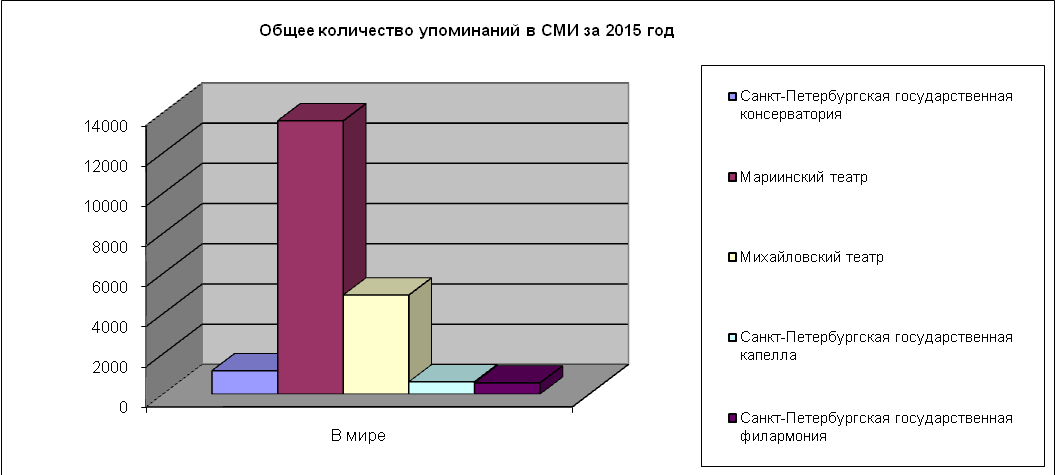 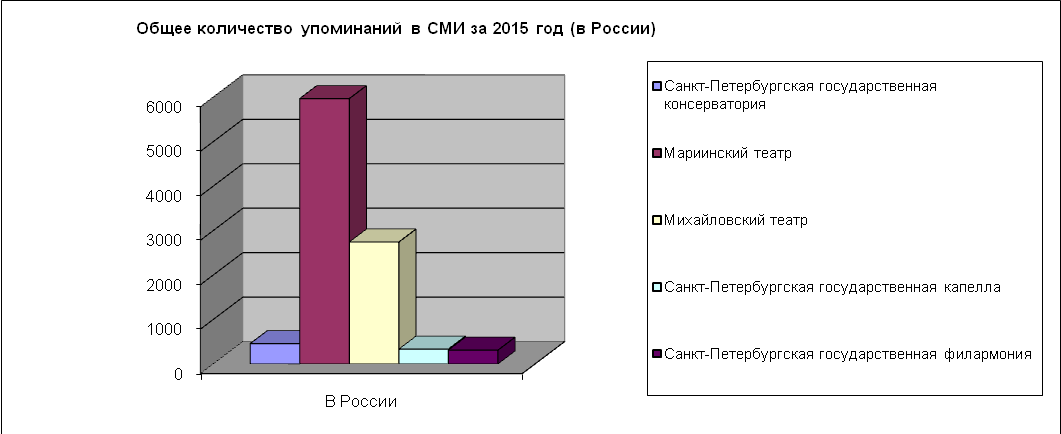 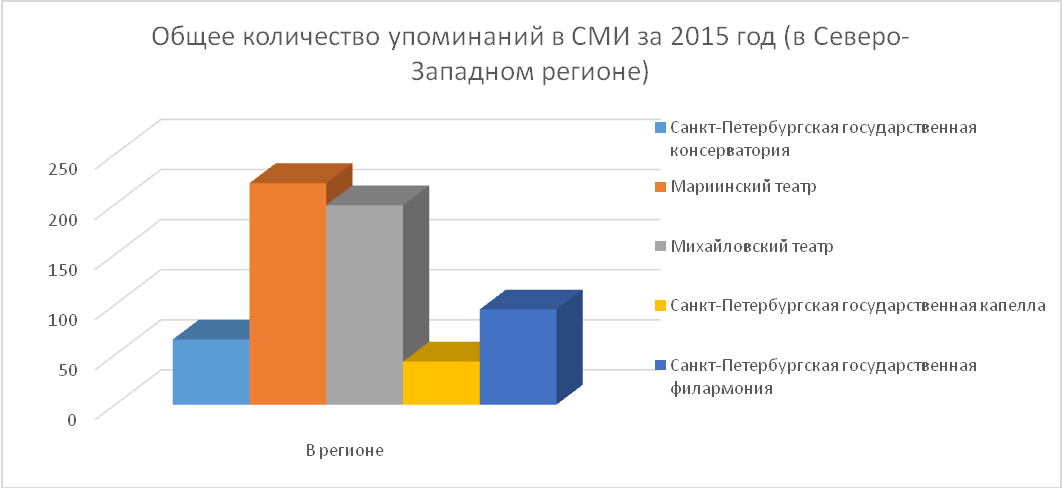 Приложение 2Вопросы для экспертного интервьюКто уполномочен выполнять обязанности по взаимодействию с органами государственной власти?С какими органами государственной власти необходимо взаимодействовать?Каким образом осуществляется государственная поддержка?Какие существуют ограничения для деятельности, установленные государством?Какие существуют ограничения / трудности в работе органами государственной власти в сфере культуры?Какие существуют формы/методы/способы взаимодействия с органами государственной власти / её представителями?Необходима ли отдельная структура / должность, которая бы осуществляла GR-деятельность? Почему?Как можно понять/ измерить эффективность работы с органами государственной власти?Приложение 3Лист включенного наблюдения №1Приложение 4Лист включенного наблюдения №2МероприятиеМесто проведения мероприятияМесто проведения мероприятияЦель (в служебном задании)Планируемый месяц мероприятияПродолжительность, днейМероприятиеСтрананаселенный пунктЦель (в служебном задании)Планируемый месяц мероприятияПродолжительность, днейМастер-классы немецкого гобоиста Грегора Витта, совместно с Фондом ГартовРоссияСанкт-ПетербургМастер-классянварь15 – 16, 17-18 январяМастер-класс пианиста Джерома Роуза, в рамках проекта YamahaPianoFair 2015РоссияСанкт-ПетербургМастер-классянварь30 – 31 январяМастер-класс профессора Бруно Вайля, совместно с Фондом ГартовРоссияСанкт-ПетербургМастер-классфевраль9 – 10 февраляМастер-класс фаготиста КристианаКунерта, совместно с Фондом ГартовРоссияСанкт-ПетербургМастер-классфевраль12, 13, 15 февраляСтуденческие стажировки совместно с UniversityofTromsø, MusicConservatoryРоссияСанкт-ПетербургСтажировкаФевраль - мартСтуденческие стажировки совместно с Казахским национальным университетом искусств и Казахской национальной консерваторией им. КурмангазыРоссияСанкт-ПетербургСтажировкаМартМастер-классы и лекции преподавателейКитайХарбинМастер-классМарт - апрельОбучение в рамках студенческого обмена совместно с HochschulefürMusikWürzburgГермания ВюрцбургСтуденческий обменМарт – июль 43 смотр-конкурс вокалистов–выпускников музыкальных вузов РоссииРоссияСанкт-ПетербургКонкурсапрель14 - 19 апреляМеждународная конференция «Баховские чтения»РоссияСанкт-ПетербургНаучная конференцияапрельМастер-классы и лекции преподавателейРоссия,ФинляндияСанкт-Петербург,ХельсинкиМастер-классАпрель, майКонкурс на стипендию им. Княгини Марии Павловны (обучение в HochschulefürMusikFranzLisztWeimar)Россия Санкт-ПетербургКонкурсМай Мастер-классы преподавателейРоссия,АзербайджанСанкт-Петербург,БакуМастер-классАпрель – майМастер-классы и лекции преподавателейКореяИнчхонМастер-классМай, октябрьМастер-класс Ректора СПбГКИталия Ла-СпецияМастер-классиюньXIII Международный фестиваль-конкурс «Три века классического романса»РоссияСанкт-ПетербургКонкурсИюнь, июль26 июня - 02 июляОбучениеврамках International Summer Academy (isa)АвстрияВенаСтажировкаавгустМеждународный симпозиум «Работая над полным собранием сочинений композитора» (при участии IMS / InternationalMusicologicalSociety, РИИИ, ГИИ)РоссияСанкт-ПетербургНаучная конференциясентябрь2 – 5 сентябряФестиваль XIV Международная Неделя КонсерваторийРоссияСанкт-ПетербургФестивальоктябрьСовместный проект с HochschulefürMusikCarl Maria vonWeberDresdenРоссияСанкт-ПетербургУчебный проектоктябрьМеждународная конференция «Из Бордо в Санкт-Петербург: Мариус Петипа (1818–1910) и русский балет» (учредители: Университет Бордо-Монтэнь, Дом гуманитарных наук Аквитании MSHA; СПбГК в числе партнеров)ФранцияБордоНаучная конференцияоктябрь21–23 октябряМеждународная конференция «Российско-польские музыкальные горизонты» (при поддержке Польского института в Санкт-Петербурге)РоссияСанкт-ПетербургНаучная конференцияоктябрь30–31 октябряСедьмой международный конкурс оперных певцов «Санкт-Петербург»РоссияСанкт-ПетербургКонкурсНоябрь, декабрь27 ноября – 04 декабряСанкт-петербургская государственная консерватория им. Н.А. Римского-Корсакова
План мероприятий 2015 годаСанкт-петербургская государственная консерватория им. Н.А. Римского-Корсакова
План мероприятий 2015 годаСанкт-петербургская государственная консерватория им. Н.А. Римского-Корсакова
План мероприятий 2015 годаСанкт-петербургская государственная консерватория им. Н.А. Римского-Корсакова
План мероприятий 2015 годаСанкт-петербургская государственная консерватория им. Н.А. Римского-Корсакова
План мероприятий 2015 годаСанкт-петербургская государственная консерватория им. Н.А. Римского-Корсакова
План мероприятий 2015 годаСанкт-петербургская государственная консерватория им. Н.А. Римского-Корсакова
План мероприятий 2015 годаСанкт-петербургская государственная консерватория им. Н.А. Римского-Корсакова
План мероприятий 2015 годаСанкт-петербургская государственная консерватория им. Н.А. Римского-Корсакова
План мероприятий 2015 годаСанкт-петербургская государственная консерватория им. Н.А. Римского-Корсакова
План мероприятий 2015 годаСанкт-петербургская государственная консерватория им. Н.А. Римского-Корсакова
План мероприятий 2015 годаСанкт-петербургская государственная консерватория им. Н.А. Римского-Корсакова
План мероприятий 2015 года№ п/пДата/
времяНазвание мероприятияМесто проведенияОтветственные лицаФормат для пресс-службы115, 16 января 2015 года - с 15.00 до 18.00
18, 19 января 2015 года - с 13.00 до 18.00Мастер-классы немецкого гобоиста Грегора ВиттаСанкт-Петербургская КапеллаПопкова Лариса Васильевна - представитель Фонда Гартов в Санкт-Петербурге
Телефон: 8921-116-93-24При поддержке Фонда Гартов в Санкт-Петербургской Капелле прошли мастер-классы выдающегося немецкого гобоиста Грегора Витта.
15, 16 января - с 15.00 до 18.00
18, 19 января - с 13.00 до 18.00
Концерт Грегора Витта состоялся 17 января 2015 года в Зале Капеллы.230 января 2015 года - с 12:00 до 18:00
31 января 2015 года - с 12:00 до 15:00Мастер-класс пианиста Джерома РоузаКамерный зал Санкт-Петербургской КапеллыПопкова Лариса Васильевна - представитель Фонда Гартов в Санкт-Петербурге
Телефон: 8921-116-93-24В рамках проекта YamahaPianoFair 2015 30 и 31 января пианист Джером Роуз проведет два мастер-класса и даст концерт в Государственной академической капелле Санкт-Петербурга.
30 января - с 12:00 до 18:00, Камерный зал Санкт-Петербургской Капеллы.
31 января - с 12:00 до 15:00, Камерный зал Санкт-Петербургской Капеллы.39 и 10 февраля 2015 годаМастер-класс профессора Бруно ВайляАудитория №27 Санкт-Петербургской консерваторииПопкова Лариса Васильевна - представитель Фонда Гартов в Санкт-Петербурге
Телефон: 8921-116-93-24При поддержке Фонда Гартов 9 и 10 февраля с 17.00 до 20.00 профессор Высшей школы музыки Мюнхена Бруно Вайль проведёт мастер-классы для студентов Консерватории на основе методик дирижирования Арнольда Шёнберга и Ганса Сваровского.
9 февраля - c17.00 до 20.00, анализ партитур, работа в классе
10 февраля - c17.00 до 20.00, анализ партитур, работа в классе
11 февраля - с 10.00 до 13.00, мастер-класс на репетиции с оркестром в Капелле им. Глинки
12 февраля - с 10.00 до 13.00, мастер-класс на репетиции с оркестром в Капелле им. Глинки
Лучший петербургский участник мастер-класса получит возможность концертного выхода в программе 14.02, которую Бруно Вайль представит петербургской публике с оркестром Капеллы.410 февраля 2015 годаМастер-класс ЙенсаЛиндеманнаКамерный зал Санкт-Петербургской консерваторииОксана Левко - кандидат искусствоведения, доцент Московской государственной консерватории им. П.И. Чайковского, руководитель Артистического центра Yamaha в Москве10 февраля 2015 года с 15 до 18 часов в Камерном зале Санкт-Петербургской консерватории состоится мастер-класс выдающегося исполнителя на трубе ЙенсаЛиндеманна. Мастер-класс проводится совместно с компанией«ЯмахаМьюзик».519 и 20 марта с 15.00 до 18.00
22 и 23 марта с 11.00 до 18.00 Мастер-класс для виолончелистов профессора Йенса-Петера Майнтца (Берлин)Камерный зал Капеллы им. ГлинкиПопкова Лариса Васильевна - представитель Фонда Гартов в Санкт-Петербурге
Телефон: 8921-116-93-24При поддержке Фонда Гартов в Камерном зале Капеллы им. Глинки для виолончелистов пройдёт мастер-класс профессора Йенс-Петера Майнтца (Берлин).
21.03 в 19.00 в Капелле пройдёт концерт музыканта с оркестром. В программе – виолончельный концерт Э. Д'Альбера.623.04 - 15.00 - 18.00
24.04 - 15.00 - 18.00
26., 27. и 28 апреля с 11.00 до 18.00Мастер-класс ЙоргаБрюкнера (валторна)Камерный зал Капеллы им. ГлинкиПопкова Лариса Васильевна - представитель Фонда Гартов в Санкт-Петербурге
Телефон: 8921-116-93-24C 23 по 28 апреля в рамках 12 Недели Германии в Санкт-Петербурге в Камерном зале Капелле им. Глинки состоится концерт и мастер-класс солиста Мюнхенской филармонии ЙоргаБрюкнера (валторна).
23.04 - 15.00 - 18.00 Камерный зал
24.04 - 15.00 - 18.00 репетиционный класс 2 этажа
26., 27. и 28 апреля с 11.00 до 18.00 репетиторий 3 этажа и Камерный зал
Вход на мастер-класс свободный. 

ЙоргБрюкнер (валторна)
Родился в 1971 году в Лейпциге, музыкальное обучение начал в 1985 году в веймарской музыкальной гимназии Бельведер, закончив в 1992 году Высшую школу музыки им. Ф.Листа в Веймаре (педагоги Р.Хаймбух, К. Билиг). Сразу по окончании ВУЗа был приглашен Куртом Мазуром в Гевандхаус оркестр Лейпцига, а в 1997 сменил эту позицию на место солиста Дрезденской филармонии. Наряду с оркестровой карьерой многократно приглашался солистом в программы дирижеров Джеффри Тейта, Вальтера Веллера, Симоны Янг и Рафаэля Фрюбека де Бургоса, Берлинской филармонии на Зальцбургском фестивале 2009 года. Со времени дрезденского ангажемента является членом ансамблей медных духовых инструментов „Brasspartout“ и „Carus“. С 2008 года ЙоргБрюкнер – солист оркестра Мюнхенской филармонии. В 2006 году был приглашен профессором высшей категории в Высшую школу музыки им. Ф.Листа в Веймаре. В качестве педагога патронирует духовиков Молодежной Немецкой филармонии.720.04.2015 - 24.04.2015Образовательная программа «Музыкальный Петербург» в рамках проекта "Соотечественники"Санкт-Петербургская государственная консерватория им. Н.А. Римского-КорсаковаНачальник Отдела международных связей 
Регина Вячеславовна Глазунова
+7 812 570 43 36С полным текстом можно ознакомиться по ссылке: http://www.conservatory.ru/node/3469
В период с 20 по 24 апреля 2015 года в Санкт-Петербурге прошла образовательная программа по истории и культуре России и Санкт-Петербурга для специалистов-музыковедов, педагогов, представителей творческих профессий из числа соотечественников, проживающих за рубежом, по направлению «Музыкальный Петербург».
В программе приняли участие 47 человек, в числе которых были представители Азербайджана, Армении, Белоруссии, Болгарии, Германии, Италии, Казахстана, Киргизии, Латвии, Литвы, Молдавии, Сербии, Таджикистана, Узбекистана, Украины, Финляндии, Франции и Эстонии.
Основной целью данной программы стали такие направления, как развитие русского языка и русской культуры в зарубежных странах, поддержка русскоязычных педагогов-музыковедов и педагогов-хормейстеров, руководителей коллективов, выступающих на русском языке.
В основу образовательной программы, составленной куратором Глазуновой Региной Вячеславовной, начальником отдела международных связей консерватории, легла история и культура хоровой духовной и хоровой светской музыки. Были составлены лекционные и практические занятия, на которых участники смогли не только приобрести новую информацию об истории развития хоровой музыки в России, но и получить сведения о современных методиках и подходе, как к преподаванию, так и непосредственному участию в коллективе.
Образовательная программа проходила в Санкт-Петербургской государственной консерватории им. Н.А. Римского-Корсакова. Мероприятие началось с церемонии открытия, на которой выступили с приветственным словом начальник отдела по связям с соотечественниками Комитета по внешним связям Санкт-Петербурга Александр Александрович Ганин, и Ректор консерватории – заслуженный артист России, профессор Михаил ХаноновичГантварг. В ходе проведения теоретических занятий участники посетили лекции профессора, доктора искусствоведения Скафтымовой Людмилы Александровны, на темы «Рахманинов в XXI веке» (Хоровая музыка Рахманинова) и «Русская кантата начала XX века», лекции профессора Святозаровой Елены Дмитриевны на тему «Светская русская хоровая музыка». Во время практических занятий участники программы не только присутствовали на хоровых репетициях студентов консерватории, но и смогли поучаствовать в учебном процессе, а также разучить композиции и исполнить их вместе со студентами на заключительном концерте. Все практические занятия проходили под руководством преподавателей консерватории, таких как заведующий кафедрой хорового дирижирования, профессор, заслуженный деятель искусств РФ, народный артист России Успенский Валерий Всеволодович, хормейстер студенческого хора консерватории, лауреат международных конкурсов Максимов Антон Александрович, и другие преподаватели.830.04.2015Презентация сборника Санкт-Петербург-АвстралияКомитет по внешним связям Санкт-ПетербургаНачальник Отдела международных связей 
Регина Вячеславовна Глазунова
+7 812 570 43 3628  апреля 2015 года в отеле «Амбассадор» состоялась презентация сборника «Санкт-Петербург – Австралия», посвященного истории контактов и современным аспектам двустороннего сотрудничества Мероприятие прошло при участии студентов Санкт-Петербургской консерватории: Евгения Зарецкого (фортепиано), Анастасии Дувакиной (сопрано).

В презентации приняли участие первый заместитель председателя Комитета по внешним связям Санкт-Петербурга И.О.Лонский, редактор серии, «Санкт-Петербург и мир», д.ф.н. А.В.Прохоренко, руководитель проекта, главный специалист СПб НЦ РАН С.Б.Коренева, директор издательства «Европейский дом» Е.Н.Кальщиков, Посол Австралии в Российской Федерации Пол Майлер, Почетный консул Австралии в Санкт-Петербурге Себастьян Фицлайон, авторы статей – сотрудники научных и культурных учреждений Санкт-Петербурга, а также доктор наук Елена Говор (Австралия).915 мая в 15:00Мастер-класс виолончелиста Алексея КиселёваАрт-салон "Невский", 2415 мая в 15:00, состоится открытый мастер-класс виолончелиста Алексея Киселёва, который пройдёт в рамках Международного благотворительного проекта "Музыка за мир".
Для регистрации необходимо отправить заявку на адрес musucforpeaceproject@gmail.com, в заявке должны быть:
1. ФИО
2. Уч.заведение, курс, педагог
3. Произведение (до 10 мин.), которое Вы будете исполнять.
Мастер-класс пройдёт в арт-салоне "Невский, 24.
Алексей Киселёв - концертмейстер Королевского Шотландского симфонического оркестра и профессор консерватории в Глазго. Родившийся в Минске и ставший уже в детстве звездой у себя на родине, Алексей ещё в начале 2000-х переехал в Западную Европу, получил образование в престижнейшем Королевском Колледже музыки в Лондоне в классах профессоров ЖеромаПерно и Рафаэля Уолфиша. Лауреат многих престижных международных конкурсов, регулярно выступающий с сольными концертами в Западной Европе и родной Беларуси.
Петербург занимает особое место в судьбе Алексея - ведь здесь в возрасте 12 лет он стал лауреатом юношеского конкурса имени П.И.Чайковского.1015 мая в 16:00 Открытый мастер-класс Жана-Дени МишаМемориальная квартира С.В.Рахманинова в "Рахманинов-Отеле" на Казанской, д. 5.15 мая в 16:00 состоится открытый мастер-класс Жана-Дени Миша (саксофон, Франция), одного из известнейших классических саксофонистов Западной Европы, профессора консерватории Лиона. Мероприятие проводится в рамках Междунродного благотворительного проекта "Музыка за мир".
Для регистрации необходимо отправить заявку на адрес musucforpeaceproject@gmail.com, в заявке должны быть:
1. ФИО
2. Уч.заведение, курс, педагог
3. Произведение (до 10 мин.), которое Вы будете исполнять.
Мастер-класс пройдёт в Мемориальной квартире С.В.Рахманинова в "Рахманинов-Отеле" на Казанской, д. 5.1115 мая с 13:00 до 15:00Концерт-представление скрипок мастеров КремоныАудитория 537, Санкт-Петербургская государственная консерваторияНачальник Отдела международных связей 
Регина Вячеславовна Глазунова
+7 812 570 43 3615 мая с 13:00 до 15:00 в рамках проекта «Мастера Кремоны» в Камерном зале Санкт-Петербургской консерватории (ауд.537) состоится Концерт – представление скрипок мастеров Кремоны. После концерта пройдёт лекция на тему «Искусство изготовления струнных музыкальных инструментов», а по окончании лекции будет предоставлена возможность поиграть на скрипках мастеров кремонской школы.
В концерте примут участие:
Чингиз ОСМАНОВ, лауреат международных конкурсов, преподаватель Санкт-Петербургской консерватории
Андрей ИВАНОВ, лауреат международных конкурсов, преподаватель Санкт-Петербургской консерватории
Элина ДРУХ, лауреат международных конкурсов, класс проф. М.Х. Гантварга
В программе прозвучат произведения Баха, Паганини, Чайковского, и др.1217.05.2015 - 23.05.2015Визит преподавателей и учащихся Университета музыки и театра ГрацаСанкт-Петербургская государственная консерватория им. Н.А. Римского-КорсаковаНачальник Отдела международных связей 
Регина Вячеславовна Глазунова
+7 812 570 43 36С 17 по 23 мая состоялся визит преподавателей и учащихся Университета музыки и театра Граца в Санкт-Петербургскую государственную консерваторию имени Н.А. Римского-Корсакова. Целью визита стало ознакомление с работой старейшего ведущего музыкального российского вуза. Студенты присутствовали на занятиях преподавателей консерватории, а также посетили концерт пианиста Петра Лаула, прошедший в Малом зале филармонии 18 мая 2015 года.1316.06.2015Конкурс на получение стипендии имени Марии Павловны на 2015/2016 академический годСанкт-Петербургская государственная консерватория им. Н.А. Римского-КорсаковаНачальник Отдела международных связей 
Регина Вячеславовна Глазунова
+7 812 570 43 36Веймарская высшая школа музыки имени Франца Листа (HochschulefürMusikFranzLisztWeimar), уже в двенадцатый раз объявляет конкурс на получение стипендии имени Марии Павловны на 2015/2016 академический год. Стипендия предназначена для граждан России, обучающихся в Санкт-Петербургской государственной консерватории имени Н.А. Римского-Корсакова по специальности "скрипка", для финансирования одногодичного пребывания в Веймарской высшей школе музыки имени Франца Листа.
Заявление об участии в письменной форме подавать на имя начальника Отдела международных связей СПбГК Регины Глазуновой в 242 кабинет до 25 мая 2015 года.
Дата проведения прослушивания – 16 июня.
Аудитория будет сообщена дополнительно.1423.08.2015Концерт в рамках международного фестиваля молодежных оркестров YoungEuroClassicЗал Концертхаус (Берлин, Германия)Начальник Отдела международных связей 
Регина Вячеславовна Глазунова
+7 812 570 43 3623 августа студенты оркестрового факультета Санкт-Петербургской государственной консерватории имени Н.А. Римского-Корсакова приняли участие в   концерте в рамках международного фестиваля молодежных оркестров YoungEuroClassic (Берлин, Германия). В проекте участвовали:
1. Агаева Диана; 
2. Бомштейн Мария;
3. Валуйсков Леонид;
4. ГимаеваАйгуль;
5. Говоров Алексей;
6. Драгунов Константин;
7. Зайцева Оксана; 
8. Ивакина Ксения; 
9. Иванова Александра; 
10. Косоян Игорь;
11. Крылов Дмитрий;
12. Кувайцева Татьяна; 
13. Молчанова Юлия; 
14. Романий Анастасия; 
15. СанчезНуньес Карлос; 
16. Телкова Лидия; 
17. ФернандесВискаино Хорхе Алехандро,
Целью проекта было создание «Оркестра Мира», в состав которого вошли 60 молодых талантливых музыкантов из России, Германии, Армении и Украины. С 16 по 22 августа в Берлине прошли совместные репетиции, а 23 августа состоялся итоговый концерт в зале Концертхаус (Берлин, Германия). В программе прозвучала Симфония №9 Ре минор, Op.125, Людвига ван Бетховена. Дирижером и руководителем проекта выступил Энохцу Гуттенберг.1505.09.2015Мастер-класс валторниста ГерманнаБауманна (Германия)Санкт-Петербургская государственная консерватория им. Н.А. Римского-Корсакова,
аудитория №342 (Концертный зал)Начальник Отдела международных связей 
Регина Вячеславовна Глазунова
+7 812 570 43 365 и 6 сентября в рамках III Международного фестиваля валторнистов в Санкт-Петербургской консерватории состоялись мастер-классы всемирно известного немецкого музыканта, выдающегося педагога ГерманнаБауманна, а также его ученика, солиста Испанского национального оркестра Хавьера Боне.
В мастер-классах, прошедших с огромным успехом, приняли активное участие студенты консерватории. 1606.09.2015Мастер-класс валторниста Хавьера Боне (Испания)Санкт-Петербургская государственная консерватория им. Н.А. Римского-Корсакова,
аудитория №342 (Концертный зал)Начальник Отдела международных связей 
Регина Вячеславовна Глазунова
+7 812 570 43 365 и 6 сентября в рамках III Международного фестиваля валторнистов в Санкт-Петербургской консерватории состоялись мастер-классы всемирно известного немецкого музыканта, выдающегося педагога ГерманнаБауманна, а также его ученика, солиста Испанского национального оркестра Хавьера Боне.
В мастер-классах, прошедших с огромным успехом, приняли активное участие студенты консерватории. 1716.08.2015 - 30.08.2015International Summer Academy 2015 (Вена, Австрия)InternationalSummerAcademyofthemdw – мастер-классы, организуемые Университетом музыки и исполнительских искусств в ВенеНачальник Отдела международных связей 
Регина Вячеславовна Глазунова
+7 812 570 43 36C 16 по 30 августа в Вене, Австрия, прошли очередные ежегодные мастер-классы ISA, в которых приняли активное участие студенты оркестрового факультета Серафим Волков (преподаватель – Васильев Алексей Николаевич) и Чернышев Федор (преподаватель – Лупачев Денис Вячеславович).
InternationalSummerAcademyofthemdw – мастер-классы, организуемые Университетом музыки и исполнительских искусств в Вене. Ежегодно в летней академии принимает участие более 200 участников из 40 стран мира. Помимо мастер-классов, на isaFestival  также проводятся лекции и семинары, организуются концерты участников академии.1802.09.2015 - 06.09.2015Summer School 2015Высший институт музыкального образования Реджо-Эмилии, ИталияНачальник Отдела международных связей 
Регина Вячеславовна Глазунова
+7 812 570 43 36Со 2 по 6 сентября в Высшем институте музыкального образования Реджо-Эмилии, Италия, в рамках Summer School 2015 состоялись мастер-классы известной итальянской певицы Сони Ганасси, в которых приняли активное участие студентки вокально-режиссёрского факультета Юлия Любимова и Дарья Сергеева.
Летняя школа проходит в течение месяца, с 22 августа по 25 сентября, по инструментальным специальностям и вокалу.  В числе преподавателей - не только известные итальянские музыканты, но также исполнители разных стран мира.  1902.09.2015 – 05.09.2015Международный научный симпозиум «Работа над собранием сочинений композиторов»Российский институт истории искусств, Музей-квартира Н.А.Римского-КорсаковаДиректор научной музыкальной библиотеки
Некрасова Елена Владимировна
Телефон/факс: 312-89-74, местный 125
ул. Глинки, д.2, литер "А". каб. 156кМеждународный научный симпозиум «Работа над собранием сочинений композиторов» пройдет в Санкт-Петербурге 2–5 сентября в залах Российского института истории искусств и Музея-квартиры Н.А.Римского-Корсакова. Среди организаторов масштабного события, собравшего более 60 ученых из 12 стран мира, – Региональная ассоциация стран Восточной Европы Международного музыковедческого общества (IMS); Российский институт истории искусств; Санкт-Петербургская государственная консерватория им. Н.А.Римского-Корсакова; Санкт-Петербургский государственный музей театрального и музыкального искусства; Центр современных технологий в искусстве «Арт-паркИНГ».
В симпозиуме примут участие Президент и Генеральный секретарь Международного музыковедческого общества, представители крупнейших музыкальных издательств и научных секторов университетов, а также международные исследовательские группы «Шостакович и его эпоха» (руководители О.Г.Дигонская, П.Фэрклоф), «Стравинский: между Востоком и Западом» (руководители Н.А.Брагинская, В.Дюфур). Один из дней симпозиума будет посвящен юбилею П.И.Чайковского (руководители П.Е.Вайдман, Т.З.Сквирская).2019.10.2015 по 23.10.2015"Итальянский язык и музыка, музыка итальянского языка" Санкт-Петербургская государственная консерваторияНачальник Отдела международных связей 
Регина Вячеславовна Глазунова
+7 812 570 43 36С 19 по 23 октября в Санкт-Петербургской консерватории состоится международный проект "Итальянский язык и музыка, музыка итальянского языка", организованный совместно Итальянским институтом в Санкт-Петербурге, Санкт-Петербургской консерваторией и Консерваторией Акилле Перри (Реджио Эмилия, Италия).
19 октября в Концертном зале консерватории состоится концерт в рамках открытия Недели итальянского языка. 23 октября в Смольном соборе пройдёт концерт-закрытие с видеопроекцией и исторической реконструкцией декораций опер, созданных в Петербурге и для Петербургских театров. Это оперы Паизиелло<Севильский цирюльник>и
<Сицилийские игры> и опера Верди <Сила судьбы>. В концертах примут участие педагоги, выпускники и студенты Санкт-Петербургской консерватории и Консерватории Акилле Пери.2120.10.2015 - 23.10.2015Образовательная программа «Музыкальный Петербург» в рамках проекта "Соотечественники"Санкт-Петербургская государственная консерватория им. Н.А. Римского-КорсаковаНачальник Отдела международных связей 
Регина Вячеславовна Глазунова
+7 812 570 43 36В период с 19 по 24 ноября 2015 года Комитет по внешним связям Санкт-Петербурга в рамках реализации государственной политики Российской Федерации в отношении соотечественников за рубежом проводит II образовательную программу по истории и культуре России и Санкт-Петербурга для специалистов-музыковедов, педагогов, представителей творческих профессий из числа соотечественников, проживающих за рубежом, по направлению «Музыкальный Петербург» (по профилю «Русский музыкальный театр начала XX века»).
Проект приурочен к VI Международному фестивалю искусств «Дягилев Р. S.» и призван дать участникам расширенное представление о Санкт-Петербурге как центре музыкальной культуры мирового уровня, познакомить с историей русского музыкального театра начала XX века, с деятельностью С.П.Дягилева и его знаменитых современников - артистов оперы и балета, хореографов, дирижёров, композиторов, художников.
Программа предусматривает теоретические лекции, а также ряд практических занятий, в процессе которых слушатели совместными усилиями подготовят учебную творческую программу для выступления на заключительном музыкальном спектакле. Также предусмотрено интерактивное занятие «Будем знакомы», круглый стол по проблемам развития и продвижения в мире русского классического и современного музыкального театра, просветительские занятия в Эрмитажном театре, Санкт-Петербургском государственном музее театрального и музыкального искусства, посещение тематических выставок и концертов.
Участники проекта — специалисты в области музыкального театра (педагоги, студенты профильных учебных заведений и любительских объединений, участники хореографических и оперных коллективов, представители творческих профессий, музыковеды, профессионально занимающиеся направлением «Русский музыкальный театр») из числа российских соотечественников, проживающих за рубежом.2223.10.2015 по 30.10.2015ХV Фестиваль «Международная неделя консерваторий» Санкт-Петербургская государственная консерваторияНачальник Концертного отдела Малого зала имени А. К. Глазунова
Волчек Лидия Львовна, доцент, Заслуженный работник культуры РФ
e-mail: volchek@conservatory.ru
Телефон / факс: (812) 571-10-74Фестиваль «Международная неделя консерваторий», учрежденный старейшим музыкальным вузом России в 2001 году, отмечает свой пятнадцатилетний юбилей. Уникальный концертно-образовательный проект, пользующийся известностью в разных странах мира, за время своей работы представил более 230 высших школ России, государств постсоветского пространства, Европы, Азии, Северной и Южной Америки. История «Международной недели консерваторий» насчитывает более 6000 исполнителей: 65 оркестровых и 26 хоровых коллективов, 76 дирижеров, более 75 инструментальных ансамблей и почти 700 солистов, которые выступили в 215 различных по жанру и наполнению концертах. В активе фестиваля — 32 открытые лекции, 186 мастер-классов, 8 научных конференций, 5 международных образовательных семинаров по концертному менеджменту, 4 композиторских конкурса на лучшие сочинения для различных инструментов и ансамблей, 16 выставок документов и материалов из фондов Научной музыкальной библиотеки Консерватории и различных музеев, 5 выставок фирм-изготовителей и 8 презентаций мировых брендов музыкальных инструментов, 9 выставок произведений начинающих и известных петербургских художников, 7 презентаций книжных изданий по музыкальной тематике, более 100 мировых, российских и петербургских премьер сочинений современных композиторов.
XV «Международная неделя консерваторий» состоится с 23 по 30 октября 2015 года. В ней примут участие музыканты России, Армении, Латвии, США, Германии, Австрии, Франции, Швейцарии, Италии, Польши, Венгрии и Турции. В концертных программах фестиваля студенты и профессора российских и зарубежных высших школ исполнят старинную музыку, симфонические, хоровые и камерные произведения композиторов-классиков, сочинения в стилях этно, фолк, кроссовер, джазовые композиции.2326–27 октября 2015 годаКонференция «Российско-польские музыкальные горизонты» Санкт-Петербургская государственная консерваторияНачальник Концертного отдела Малого зала имени А. К. Глазунова
Волчек Лидия Львовна, доцент, Заслуженный работник культуры РФ
e-mail: volchek@conservatory.ru
Телефон / факс: (812) 571-10-7426–27 октября 2015 года состоится Международная научная конференция «Российско-польские музыкальные горизонты» в рамках XV фестиваля «Международная неделя консерваторий», организованная кафедрой истории зарубежной музыки и оргкомитетом фестиваля при поддержке Польского института в Санкт-Петербурге, способствует укреплению контактов польских и российских ученых в музыкальной сфере.
Основные тематические направления конференции охватывают широкие временные границы — от средневековья до современности, а яркие явления музыкального взаимодействия наших культур рассматриваются не только в профессиональном искусстве, но и в области фольклора. В конференции примут участие российские и польские музыканты и исследователи разных поколений, как известные мастера, так и молодые специалисты. Среди композиторских имен, затрагиваемых в докладах, — Огинский и Глинка, Монюшко и Шимановский, Стравинский, Лютославский и Краузе; ряд выступлений будет посвящен выдающимся музыкальным деятелям и музыкантам-исполнителям, среди них — Николай Заремба, Теодор Лешетицкий, Александр Бернарди, Ежи Семков. Слушатели конференции познакомятся с польскими страницами в истории фестиваля «Международная неделя консерваторий» и воспоминаниями очевидца о знаменитом авангардном фестивале «Варшавская осень», узнают о бытовании польских кантов в русской дореволюционной традиции и о трагической судьбе библиотеки Залуских, в екатерининские времена послужившей фундаментом для главной библиотеки России. Научные чтения завершатся камерной концертной программой, в которой прозвучат миниатюры для голоса и фортепиано Шопена, Шимановского, Падеревского, Слонимского, а также фортепианные пьесы Зарембы.2427.11.2015 - 05.12.2015VII Международный конкурс оперных певцов «Санкт-Петербург»Законодательное Собрание Санкт-Петербурга (Мариинский дворец), Концертный зал Санкт-Петербургской консерватории, Академическая Капелла Санкт-Петербурга , Санкт-Петербургский театр музыкальной комедииДиректор конкурса – з.а. России Елена Станиславовна Гаудасинская
artpetersburg@mail.ru
Тел./факс +7 (812) 571-55-74
Исполнительный директор конкурса - Александр Анатольевич Клименко
+7-921-321-39-02 моб.
alanklim@list.ru27 ноября в 19 часов в Законодательном Собрании Санкт-Петербурга (Ротонда Мариинского дворца), торжественным концертом членов жюри и лауреатов прошлых лет откроется VII Международный конкурс оперных певцов «САНКТ-ПЕТЕРБУРГ». На церемонии открытия состоится награждение Орденом Почета выдающейся певицы Ирины Богачевой, народной артистки СССР, основателя и президента конкурса.
I тур конкурса пройдет в Концертном зале Санкт-Петербургской консерватории с 28 по 30 ноября.
II тур – на исторической сцене Академической Капеллы Санкт-Петербурга 1 и 2 декабря.
5 декабря III тур, церемония закрытия и гала-концерт лауреатов пройдут в Санкт-Петербургском театре музыкальной комедии.
Конкурс «Санкт-Петербург», проводимый по инициативе Ирины Богачевой уже в седьмой раз - одно из самых значимых событий в культурной жизни Петербурга. С каждым годом в нем принимают участие все больше молодых музыкантов, стремящихся заявить о себе в удивительном мире оперного искусства. В этом году ожидается участие 190 певцов из 16 стран мира.
Учредителями конкурса являются: Министерство культуры Российской Федерации, Комитет по культуре Санкт-Петербурга, Санкт-Петербургская консерватория им. Н. А. Римского-Корсакова, Санкт-Петербургский общественный благотворительный фонд Ирины Богачевой «Арт-Петербург». Творческая база конкурса – Санкт-Петербургская консерватория, старейший музыкальный вуз, с которого началась история профессионального музыкального образования в России.
В представительное международное жюри в этом году вошли: Маквала КАСРАШВИЛИ (Россия), - народная артистка СССР, солистка Большого театра, Тито КАПОБЬЯНКО (США) - режиссер, поставивший более сотни музыкальных спектаклей в разных странах мира, автор и ведущий многочисленных творческих программ для молодежи, Ханс-Йоахим ФРАЙ (Австрия) - артистический директор Брукнерхауса и оперного фестиваля Брукнера, организатор и директор вокального конкурса «CompetizionedelOpera», Теймураз ГУГУШВИЛИ (Грузия) - известнейший грузинский тенор, солист Тбилисского оперного театра, профессор Тбилисской консерватории, Джузеппе КУЧЧА (Италия) - артистический директор Пекинской оперы, Сергей ЛЕЙФЕРКУС (Россия) - народный артист России, выдающийся баритон, выступающий на ведущих сценах мира, Констанца КЁНЕМАНН (Германия) - артистический директор Гамбургской оперы, Эммануэль ОНДРЭ (Франция) - артистический директор Парижской филармонии.
Конкурс «Санкт-Петербург» дает молодым певцам уникальную возможность заявить о себе на лучших оперных сценах, благодаря присутствию на нем менеджеров и директоров российских и зарубежных музыкальных театров.
Подробности на сайте консерватории.
http://www.conservatory.ru/node/34152514.12.2015VI Ежегодная международная конференция ректоров 
«Перспективы развития профессионального музыкального образования» Санкт-Петербургская государственная консерваторияНачальник Отдела международных связей 
Регина Вячеславовна Глазунова
+7 812 570 43 3614 декабря 2015 года, в рамках IV Санкт-Петербургского Международного Культурного Форума, в Санкт-Петербургской государственной консерватории состоялась VI Международная конференция «Перспективы развития профессионального музыкального образования», в которой приняли участие ректоры высших музыкальных учебных заведений России, ближнего зарубежья, Прибалтийских стран, Скандинавии, Европы, Турции, Южной Кореи и Китая. В рамках конференции состоялись пленарное заседание, круглые столы, концерт.
Основные темы конференции: 
- Реализация совместных международных межвузовских проектов. Межвузовские обмены: вопросы координации учебных планов, программ повышения квалификации педагогов 
- Оперная студия в музыкальном вузе как комплексный образовательный проект  
Творческие мероприятия, прошедшие в рамках конференции: Открытие конференции. 
Музыкальное приветствие. Лауреат XV Международного конкурса им. П.И.Чайковского Сергей Редькин (фортепиано).